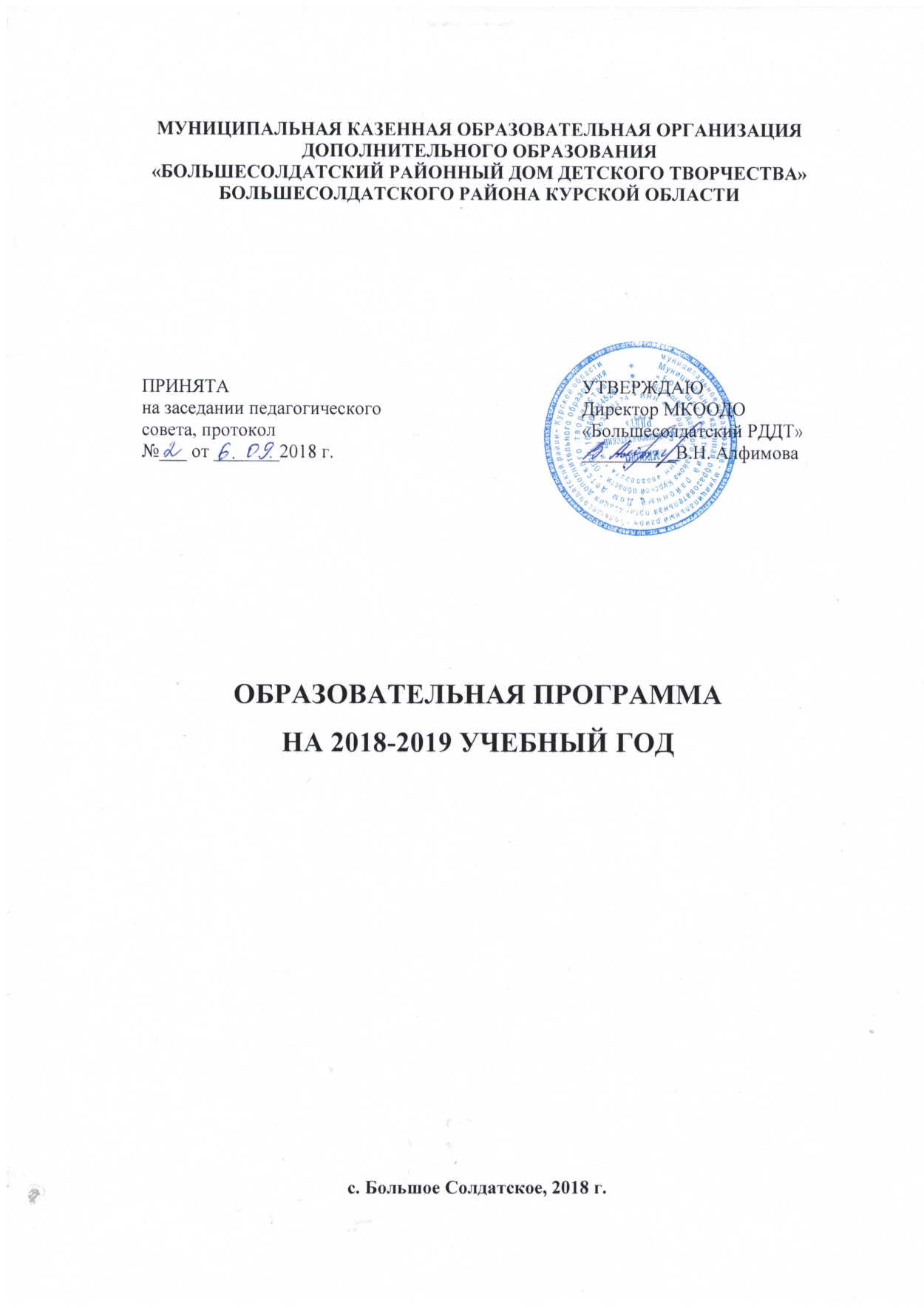 Содержание1. Пояснительная записка…………………………………………………….	32. Планируемые результаты ………………………………………………... 103. Содержание образовательной деятельности    …………………………. 113.1. Учебный план        ……………………………………………………...  123.2.  Годовой календарный учебный график    ..…………………………. . 16 3.3. Программно-методическое обеспечение образовательного процесса .20Режим работы Организации ………………………………………………..21Контингент учащихся ……………………………………………………... 22 Аннотации дополнительных общеобразовательных общеразвивающих программ ………………………………………………………………………...  22Организационно-массовая работа ………………………………………….    43Коллегиальные органы МКООДО «Большесолдатский РДДТ» ...……...……47Связи и контакты МКООДО «Большесолдатский РДДТ»..…………………..48Воспитательная деятельность …………………………………………………49Мониторинг Качества образовательного процесса …………………………  51Управление реализацией образовательной программы ……………………. 55Заключение ………………………………………………………………….58						1. ПОЯСНИТЕЛЬНАЯ ЗАПИСКАМуниципальная казенная образовательная организация  дополнительного образования  «Большесолдатский районный Дом детского творчества» создана Постановлением Главы Администрации Большесолдатского района от 21.10.1998 года № 160 «О регистрации Устава ОГОУ ДОД «Большесолдатский районный Дом детского творчества» Большесолдатского района Курской области как областное государственное образовательное учреждение дополнительного образования детей «Большесолдатский районный Дом детского творчества» Большесолдатского района Курской области. На основании Постановлении Администрации Большесолдатского района «О правовом положении муниципальных учреждений района» от 31.12. 2010 года № 672 переименовано в Муниципальное казенное образовательное учреждение дополнительного образования детей «Большесолдатский районный Дом детского творчества» Большесолдатского района Курской области. На основании Постановления Администрации Большесолдатского района от 08.10.2015г. № 385 «О переименовании Муниципального казенного образовательного  учреждения дополнительного образования детей «Большесолдатский районный Дом детского творчества» Большесолдатского района Курской области  переименовано в Муниципальную казенную образовательную организацию дополнительного образования «Большесолдатский районный Дом детского творчества» Большесолдатского района Курской области.1.2.    Официальное наименование:Полное: Муниципальная казенная образовательная организация   дополнительного образования  «Большесолдатский районный Дом детского творчества» Большесолдатского района Курской областиСокращенное: МКООДО «Большесолдатский РДДТ».   1.3.   Юридический адрес: Российская Федерация, 307850, Курская область, Большесолдатский район, с. Большое Солдатское, ул. Советская, д.79, телефон 8 (47136) 2-13-84.   1.4.   Фактический адрес: Российская Федерация, 307850, Курская область, Большесолдатский район, с. Большое Солдатское, ул. Советская, д.79, телефон 8 (47136) 2-13-84.   1.4.1. Образовательный процесс осуществляется в основном здании и на базах общеобразовательных учреждений района в соответствии с договорами аренды.   1.4.2. Учредителем Организации и собственником его имущества является  Большесолдатский район. Функции и полномочия учредителя осуществляет Управление образования Администрации Большесолдатского района Курской области, в ведении которого находится Организация.   Лицензия на осуществление образовательной деятельности от 31 июля 2015 года, регистрационный номер 1937 серия 46Л01.Настоящая образовательная программа разработана на основе:Конвенции о правах ребенка;Национальной Доктрины РФ, утверждённой постановлением правительства РФ от 04.10.2000 года;Федерального Закона «Об образовании в Российской Федерации» от 21.12.2012г. № 273; СанПиНа 2.4.4.3172-14 «Санитарно-эпидемиологические требования к устройству, содержанию и организации режима работы образовательных организаций дополнительного образования детей»,  утвержденного постановлением Главного государственного санитарного врача РФ от 04.07.2014г. № 41;Приказом Минобр науки России от 29 августа . № 1008 «Об утверждении порядка организации и осуществления образовательной деятельности по дополнительным общеобразовательным программам»;Устава МКООДО «Большесолдатский РДДТ».МКООДО «Большесолдатский РДДТ» является неотъемлемой частью образовательной системы Большесолдатского района, существенно обогащает содержание основного образования, усиливая социально-педагогическую функцию и обеспечивая условия для творческого развития учащихся. Это многопрофильное образовательное учреждение дополнительного  образования детей, которое отличается гибкостью, разнообразием программ, методов обучения и воспитания.   Назначение образовательной программы МКООДО «Большесолдатский РДДТ» - реализация государственной политики Российской Федерации в области дополнительного образования детей.Дополнительное  образование  –  это  процесс  свободно  избранного  ребенком  освоения знаний, способов деятельности, ценностных ориентаций, направленных на  удовлетворение  интересов  личности,  ее  склонностей,  способностей  и  содействующей самореализации и культурной адаптации, входящих за рамки стандарта общего образования. В соответствии с приказом Министерства образования и науки Российской Федерации от 29 августа . № 1008 «Об утверждении порядка организации и осуществления образовательной деятельности по дополнительным общеобразовательным программам», реализацией стандартов второго поколения подчеркивается  важность и значение системы дополнительного  образования  детей,  способствующей  развитию  склонностей,  способностей и интересов, социального и профессионального самоопределения  детей и молодёжи. Система дополнительного образования в организации выступает как педагогическая структура, которая: максимально приспосабливается к запросам и потребностям учащихся; обеспечивает  психологический  комфорт  для  всех  учащихся  и    личностную значимость учащихся; дает шанс каждому открыть себя как личность; предоставляет  обучающемуся возможность творческого развития по силам, интересам и в индивидуальном темпе; налаживает взаимоотношения всех субъектов дополнительного образования на принципах реального гуманизма; активно использует возможности окружающей  социокультурной и духовной пищи; побуждает  учащихся  к  саморазвитию  и  самовоспитанию,  к  самооценке  и самоанализу; обеспечивает  оптимальное  соотношение  управления  и  самоуправления  в жизнедеятельности коллектива. Дополнительное  образование  способствует  возникновению у ребенка потребности в саморазвитии, формирует у него готовность и привычку  к  творческой  деятельности,  повышает  его  собственную  самооценку  и  его статус  в  глазах  сверстников,  педагогов,  родителей.  Занятость  учащихся  во внеучебное время содействует укреплению самодисциплины, развитию самоорганизованности и самоконтроля обучающихся, появлению навыков содержательного проведения досуга, позволяет формировать у детей практические навыки здорового образа жизни, умение противостоять негативному воздействию окружающей среды. Массовое участие детей в досуговых программах способствует сплочению школьного коллектива, укреплению традиций школы, утверждению благоприятного социально-психологического климата в ней. Для системной и качественной реализации дополнительного  образования в организации создана целевая образовательная программа дополнительного  образования. В Программе отражены цели и задачи, направленные на развитие системы дополнительного образования в Организации, а также средства и механизмы, обеспечивающие их практическую реализацию. Конечным  результатом реализации программы должна стать вариативная система  дополнительного образования, которая будет создавать условия для свободного развития личности каждого ученика организации.Научно-педагогической основой организации образовательного процесса в области дополнительного образования в организации являются личностно-ориентированные технологии обучения. Дополнительное образование позволяет создавать условия для оптимального развития личности и наиболее полного удовлетворения образовательных потребностей детей и их родителей, что особенно важно, поскольку не все дети обладают способностями к академическому учению. Также, выход на другие сферы деятельности положительно сказывается на результатах общего образования. Дополнительное образование включает обучающихся в разнообразную, соответствующую их возрастным и индивидуальным особенностям деятельность, направленную на формирование у детей:гражданственности, патриотизма, уважения к правам и свободам человека;представлений о нравственности и опыта взаимодействия со сверстниками и взрослыми в соответствии с общепринятыми нравственными нормами, приобщение к системе культурных ценностей;трудолюбия, готовности к осознанному выбору будущей профессии, стремления к профессионализму, конкурентоспособности;экологической культуры, предполагающей ценностное отношение к природе, людям, собственному здоровью;эстетического отношения к окружающему миру, умения видеть и понимать прекрасное, потребности и умения выражать себя в различных, доступных и наиболее привлекательных для ребенка видах творческой деятельности;организационной культуры, активной жизненной позиции, лидерских качеств, организаторских умений и навыков, опыта руководства небольшой социальной группой и сотрудничества со сверстниками и взрослыми;физической культуры, навыков здорового образа жизни.Создание дополнительных пространств самореализации личности во внеурочное время может гарантировать предоставление детям возможности выбора:видов и форм творческой деятельности;самореализации личности;участия в деятельности различных творческих объединений;в работе органов детского самоуправления;в походах, экскурсиях, экспедициях;в различных массовых мероприятиях, организуемых на базе образовательной организации с целью воспитания школьников, как в учебное, так и каникулярное время.Данная образовательная программа – многофункциональный документ, отражающий реальное состояние Муниципальной казенной образовательной организации дополнительного образования  «Большесолдатский районный Дом детского творчества» Большесолдатского района Курской области  (далее - Организация) в реализации услуг дополнительного образования детей и взрослых, в соответствии с особенностями и возможностями школы.Основной целью реализации настоящей образовательной программы является развитие мотивации личности к познанию и творчеству, реализация дополнительных образовательных услуг в интересах личности, общества, государства.В соответствии с целью основными задачами реализации образовательной программы являются:активизация проектной деятельности в рамках системы методической работы;создание условий (кадровых и методических) для расширения спектра образовательных услуг для учащихся старшего подросткового возраста;развитие структурно-функциональной модели взаимодействия Организации с родителями;совершенствование системы повышения профессиональной квалификации педагогических кадров;расширение участия Организации в развитии социокультурного пространства района. осуществление  деятельности через установление контактов со средствами массовой коммуникации, общественными организациями;создание условий для введения новых и развития уже существующих видов деятельности;  развитие и укрепление материально-технической базы Организации  за счёт бюджетных средств.Основные виды деятельности:- организация районных массовых мероприятий;- оказание услуг по дополнительному образованию детей по четырем  направленностям дополнительного образования детей:естественнонаучной, физкультурно-спортивной, художественной, туристско-краеведческой.В дополнительные объединения принимаются дети в возрасте от 6 до 17 лет и не имеющие медицинских противопоказаний. Прием на обучение по программам дополнительного образования осуществляется на добровольной основе по заявлениям, подаваемыми в Организацию родителями (законными представителями) ребенка. Учебный год в Организации начинается 1 сентября и заканчивается 31 мая. Если 1 сентября приходится на выходной день, то в этом случае учебный год начинается в первый, следующий за ним рабочий день. В период с 1 по 15 сентября каждого года идет комплектование детских объединений на очередной учебный год. Окончательное комплектование детских объединений и учебная нагрузка педагогов устанавливается на 1 октября. С 31 мая по 31 августа каждого года Организация приказом директора переходит на летний режим работы.В каникулярное время Организация может создавать различные объединения с постоянными и (или) переменным составами детей в лагерях, на базах школ, по месту жительства детей; проводить экскурсии, досугово-развивающие мероприятия. Допускается прием обучающихся в течение учебного года. Продолжительность учебного года составляет 36 недель.	Образовательная программа дополнительного образования детей предназначена удовлетворять потребности обучающихся:- в получении качественного бесплатного дополнительного образования по образовательным программам  дополнительного образования;- в выборе объединения дополнительного образования в соответствии с потребностями, возможностями и способностями.Педагогический коллектив Организации предлагает обучающимся свободный выбор дополнительных образовательных программ, в соответствии с их интересами, склонностями и способностями. В 2018-2019 учебном году реализуются общебразовательные программы по направленностям: естественнонаучная, физкультурно-спортивная, художественная,  туристско-краеведческая.Приоритетные направления Программы          Программа представляет собой непрерывную образовательную технологию, которая обеспечивает:- для учащихся образовательных учреждений  приобретение практических навыков в  творческой деятельности, развитие культуры, формирование необходимых личных качеств и социальных компетентностей;- для сотрудников - повышение профессионального уровня, квалификации;- в рамках дополнительного образования – расширение  кругозора и раннюю профориентацию.         Форма обучения – очная. Нормативные сроки обучения определяются дополнительными общеобразовательными  программами. Язык обучения – русский.2. ПЛАНИРУЕМЫЕ РЕЗУЛЬТАТЫОбучающиеся, прошедшие обучение в объединениях дополнительного образования, должны:обладать способностью видеть и понимать окружающий мир, ориентироваться в нем, осознавать свою роль и уметь выбирать целевые и смысловые установки для своих действий и поступков, принимать решения;знать особенности национальной и общечеловеческой культуры, духовно-нравственные основы жизни человека и человечества, отдельных народов, культурологические основы социальных явлений и традиций;уметь самостоятельно искать, анализировать и отбирать необходимую информацию, преобразовывать, сохранять и передавать ее;уметь применять коммуникативные навыки, необходимые для общения в учебной, повседневно-бытовой, деловой сферах, сферах досуга и развлечения;овладеть способами духовного и интеллектуального саморазвития;овладеть способами деятельности в собственных интересах и возможностях с точки зрения здорового образа жизни и безопасности жизнедеятельности. Это все способствует:созданию в организации единой системы дополнительного образования, которая будет способствовать свободному развитию личности каждого обучающегося; расширению различных видов деятельности в системе дополнительного образования детей для наиболее полного удовлетворения интересов и потребностей, учащихся в объединениях по интересам; увеличению числа учащихся, достигающих высоких результатов в определенных видах деятельности; целенаправленной организации свободного времени большинства учащихся учреждения; внедрению в образовательный процесс современных методик обучения и воспитания. Ожидаемые результаты реализации данной образовательной программы: - личность со сформированной гражданской позицией – осознающая собственную принадлежность к географическому, культурному сообществу – Российской Федерации, понимающая и принимающая свою страну,  относящаяся с уважением к истории, традициям и гражданам своей страны;- личность с устойчивой мотивацией и потребностью и саморазвитию, познанию и творчеству;- личность, готовая к осуществлению деятельности во взрослом социуме, социализированная и адекватная;- личность, ориентированная на абсолютные человеческие ценности.3. СОДЕРЖАНИЕ  ОБРАЗОВАТЕЛЬНОЙ  ДЕЯТЕЛЬНОСТИОбразовательная деятельность в МКООДО «Большесолдатский РДДТ» осуществляется по следующим направленностям:-  художественная;-  физкультурно-спортивная;-  естественнонаучная;- туристско-краеведческая.Отслеживая результаты, анализируя дополнительные общеобразовательные программы  и отчеты педагогов, можно сделать вывод, что большинство  детских объединений в Организации  в образовательном процессе проходят два уровня развития:- на первом уровне определяются образовательные цели и параметры, такие как результат образовательного процесса, итоговый «продукт» ребенка,  уровни усвоения опыта, цели мотивации  и в соответствии с ними педагог выявляет содержание, модель, формы и методы работы. - на втором уровне педагог определяет содержание деятельности своего объединения как получение суммы знаний по ряду разделов данного вида деятельности, как формирование суммы определенных умений и навыков.Цель образовательного процесса на данных уровнях – дать знания, умения, навыки, организовать досуг, развлечь. В результате педагог и ребенок  получает репродуктивный продукт (модель по образцу).В последнее время у части педагогов  обозначилась тенденция  на  развитие у детей познавательных, эвристических способностей, изменилась цель образовательного процесса – научить получать знания самостоятельно, развивать способности каждого ребенка. Это говорит о том, что наметился переход на третий уровень – исследовательский, где ребенок вырабатывает субъективно новый продукт. Данная тенденция связана на наш взгляд с приобретением опыта работы у молодых  педагогов, повышением общего уровня педагогической компетенции и компетентности педагогического коллектива, который происходит в результате методической работы, построения системы мотивации педагогов, разработки педагогами программ по второму и последующих лет обучения. Результатом  стало увеличение числа детей, участвующих в соревнованиях, конкурсах, выставках районного, областного, всероссийского, уровней, рост призовых мест на всех уровнях, увеличение числа детей, которые осваивают дополнительные общеобразовательные программы второго и последующего года обучения.           Основным нормативным документом, регламентирующим образовательный процесс в организации, является учебный план МКООДО «Большесолдатский РДДТ».3.1. УЧЕБНЫЙ ПЛАН НА 2018-2019 УЧЕБНЫЙ ГОДУчебный план разработан в соответствии с Законом РФ «Об образовании», Приказом Минобрнауки России от 29 августа . N . «Об утверждении Порядка организации и осуществления образовательной деятельности по дополнительным общеобразовательным программам», Санитарно-эпидемиологическими правилами и нормативами СанПиН 2.4.4.3172-14,  Уставом, локальными актами МКООДО «Большесолдатский РДДТ»,  на основе социального заказа родителей, интересов и индивидуальных особенностей детей от 6 до 18 лет, а также кадровых, методических и экономических возможностей,  и отражает процесс развития образовательной организации. Учебный год в Организации начинается 1 сентября и заканчивается 31 мая. Если 1 сентября приходится на выходной день, то в этом случае учебный год начинается в первый, следующий за ним рабочий день.В период с 1 по 15 сентября каждого года идет комплектование детских объединений на очередной учебный год. Окончательное комплектование детских объединений и учебная нагрузка педагогов устанавливается на 1 октября.С 31 мая по 31 августа каждого года Организация приказом директора переходит на летний режим работы.В каникулярное время Организация может создавать различные объединения с постоянными и (или) переменным составами детей в лагерях, на базах школ, по месту жительства детей; проводить экскурсии, досугово-развивающие мероприятия. При составлении учебного плана учитывались особенности работы детских объединений различных направлений и возможности ресурсного обеспечения развития тех или иных направлений совместной творческой деятельности детей.   В учебном плане зафиксированы следующие направленности  деятельности творческих объединений:физкультурно-спортивная: «Волейбол», «Настольный теннис», «Олимпиец», «Азбука здоровья».естественнонаучная: «ЭКРОМ», «Родник», «Занимательная биология».художественная: «Юный художник», «Веселые петельки», «Вокальное пение», «Резьба по дереву», «Глиняная игрушка», «Вязание», «Волшебные узоры», «Волшебная мастерская»,  «Лапти-лапоточки», «Сударушка», «Фольклорный ансамбль им. Е.И. Голубович», «Родничок», «Народные промыслы», «Музыкальный калейдоскоп». туристско-краеведческая: «Туристическая тропка», «Юные краеведы», «Юный краевед», «Литературное краеведение», «Школа безопасности», «Кедр», «Музейное дело».Такой подход к определению содержания дополнительного образования позволяет широко использовать модульный принцип при создании большого разнообразия образовательных программ дополнительного образования.Учебный план МКООДО «Большесолдатский РДДТ» направлен на  реализацию 28 дополнительных общеразвивающих программ, из них 14 программ (50 %) художественной направленности, 4 программы (14 %) физкультурно-спортивной направленности, 3 программы  (11 %) естественнонаучной направленности и 7 программ (25 %) туристско-краеведческой направленности.Сроки реализации программ дополнительного образования варьируются от  1 до 3 и более лет обучения. Продолжительность освоения дополнительных образовательных программ по годам определяется педагогом в соответствии с запросами детей и их родителей, локальными актами образовательного учреждения, с учетом государственного заказа и утверждаются директором Организации.В реализации программ дополнительного образования участвуют разновозрастные объединения (группы обучающихся 1, 2, 3 ступеней школы).Сокращены детские объединения «Художественная вышивка», «Умелые руки», «Лаборатория ЮНИС», «Юный эколог» при МКОУ «Ржавская ООШ», «Летающий мяч» при МКОУ «Бирюковская ООШ» в связи с увольнением педагогов.По некоторым рабочим программам «Веселые петельки», «Юный художник», «Музыкальный калейдоскоп», «Родничок» ведется индивидуальная работа с талантливыми детьми, показавшими высокий уровень знаний, умений и навыков по основным образовательным программам, являющимися постоянными участниками и победителями соревнований, конкурсов, фестивалей различного уровня. В образовательных программах «Юный художник», «Туристическая тропка», «Волшебные узоры», «Родничок», «Экром»  выделен 1 час на индивидуальные, дополнительные занятия,  что обусловлено рядом факторов:учет образовательных потребностей обучающихся;учет интеллектуальных, физических и психологических возможностей обучающихся.Периодичность и продолжительность занятий в неделю определяется  с учетом санитарно-эпидемиологических требований к учреждениям дополнительного образования детей. Режим занятий обусловлен спецификой дополнительного образования: занятия проводятся во второй половине дня после окончания учебных занятий в общеобразовательной школе, или в первой половине дня – для обучающихся, занимающихся во вторую смену в основной школе. Распределение часов в детских объединениях дополнительного образования составляет 2 графика режима работы: 1-ый – 2 часа  2 раза в неделю (для групп первого года обучения), 2-ой – 3 часа 2 раза в неделю (для групп второго или последующего годов обучения).  Между занятиями предусмотрен 15-ти минутный перерыв для проветривания помещения. При индивидуальных занятиях график работы 2 часа 1 или 2 раза  в неделю, в зависимости от содержания дополнительной образовательной программы. Занятия творческих объединений проводятся как на базе Организации, так и на базах других образовательных учреждений согласно договоров аренды. Занятия детей в Организации могут проводиться в любой день недели кроме воскресенья, и каникулярный период в образовательных учреждениях. Общий выходной день – воскресенье.Учебная нагрузка обучающихся в неделю не превышает 10 учебных часов, спортивных секций – 12 часов. Количество часов,  определённых для занятий, предусматривает качественное усвоение учебной программы.В целом учебный план МКООДО «Большесолдатский РДДТ» предусматривает обучение детей в количестве 326 человек, обучающихся  в 28 детских объединениях. Учебная недельная нагрузка – 201 час.Формы занятий детских объединений самые разные: лекции, беседы, игра, практические занятия, экскурсия, исследовательский опыт, сравнительный анализ, коллективное творческое дело и др. Отчетные и   итоговые занятия проводятся в форме зачета,  тематического тестирования,  анкетирования, собеседования, открытого занятия с подведением итогов за год (полугодие), выставки.В процессе реализации программ дополнительного образования предполагается достижение определенных общих результатов обучения (по каждому детскому объединению такие ожидаемые результаты прописываются педагогом индивидуально в программе дополнительного образования), таких как:-  когнитивные (знания, навыки, умения, полученные на занятиях)-  мотивационные (появление желания у ребенка заниматься данным видом деятельности)-   эмоциональные (развитие  качеств позитивно положительного состояния – удовлетворенности, любознательности,  стремление познавать  и открывать новое и др.)-   коммуникативные (понимание и принятие норм и правил общения, поведения, взаимоуважения, доброжелательности, ответственности и обязательности, признания прав всякого человека на самостоятельность и независимость)      -     креативные (творческое восприятие окружающей действительности, потребность создания нового, поиск нестандартного решения, получения удовлетворения от творческого процесса).Для отслеживания результатов деятельности учащихся,  изучения уровня ЗУН в детских объединениях дополнительного образования проводятся мониторинги, анкетирование, тестирование, собеседование и т.д. Хорошим показателем работы является участие детского объединения в мероприятиях, конкурсах, соревнованиях, конференциях, выставках, фестивалях и т.д.Списки используемой литературы, методических пособий, познавательной литературы для учащихся, материально-техническое оснащение занятий прописываются педагогом в каждой образовательной программе индивидуально.3.2. ГОДОВОЙ  КАЛЕНДАРНЫЙ УЧЕБНЫЙ ГРАФИК         Годовой календарный учебный график Организации регулирует режим занятий учащихся по полугодиям, сроки проведения промежуточной аттестации учащихся, праздничные и каникулярные дни.1.     Продолжительность учебного года в МКООДО «Большесолдатский РДДТ»:Учебный год в Организации начинается 1 сентября и заканчивается 31 мая. Если 1 сентября приходится на выходной день, то в этом случае учебный год начинается в первый, следующий за ним рабочий день.В период с 1 по 15 сентября каждого года идет комплектование детских объединений на очередной учебный год. Окончательное комплектование детских объединений и учебная нагрузка педагогов устанавливается на 1 октября.С 31 мая по 31 августа каждого года Организация приказом директора переходит на летний режим работы.В каникулярное время Организация может создавать различные объединения с постоянными и (или) переменным составами детей в лагерях, на базах школ, по месту жительства детей; проводить экскурсии, досугово-развивающие мероприятия.         2. Продолжительность учебного года – 36 недель.        3. Регламент образовательного процесса:        3.1.  Для учащихся 1-го года обучения не более 4 часов в неделю – 1-2 раза в неделю по 1-2 часа.        3.2. Для второго, третьего и последующих годов обучения не более 6 часов -  1- 2-3 раза в неделю по 1-2 – 3 часа.        3.3.  Учебные занятия  проводятся в 1-ю смену с 9.00 час. до 13.00 час. и 2-ю смену с 14.00 час. до 19.00 час. в соответствии с расписанием, утверждённым приказом директора Организации и согласованным с ФБЗУ «Центр гигиены и эпидемиологии в Курской области».        4. Продолжительность занятий:       4.1.  Занятия проводятся по расписанию, утвержденному Организации не позднее 15 сентября текущего года.       4.2.   Продолжительность занятий в группах согласно  СанПиН 2.4.4.3172 - 14 (Санитарно-эпидемиологические требования к устройству, содержанию и организации режима работы образовательных организаций дополнительного образования детей) и Устава учреждения:     - 30 минут (в группах с детьми  младшего школьного возраста 6-7 лет);     - 45 минут (в группах с детьми от 8 лет и старше);     - перерыв между занятиями составляет - 15 минут. 5. Продолжительность проведения культурно-досуговых массовых мероприятий составляет:   - младшие школьники – до 1 час;- остальные школьники – до 2-х часов.  Календарный учебный график Муниципальной казенной образовательной организации дополнительного образования детей «Большесолдатский районный Дом детского творчества» на 2017-2018 учебный год3.3. ПРОГРАММНО-МЕТОДИЧЕСКОЕ ОБЕСПЕЧЕНИЕ ОБРАЗОВАТЕЛЬНОГО ПРОЦЕССАВсего Организация реализует 33 дополнительных общеобразовательных программы по четырем направленностям, охватывая разные возрастные категории детей с 6 до 18 лет. Дополнительные общеобразовательные  программы утверждаются на методическом совете Организации. Анализ показывает, что все дополнительные общеобразовательные программы разработаны и оформлены по единой структуре: титульный лист, пояснительная записка, учебно-тематический план, содержание программы, планируемые результаты, условия реализации программы, формы аттестации и контроля, методическое обеспечение программы, список литературы. В каждой программе определены сроки обучения, этапы обучения, образовательные результаты. Анализ классификации общеобразовательных  программ позволяет сделать вывод о том, что наибольшее их количество  в художественном направлении   – 50 %. Режим работы ОрганизацииОрганизация работает в соответствии с годовым календарным графиком, согласованным с Управлением образования Администрации Большесолдатского района Курской области и утвержденным директором МКООДО «Большесолдатский РДДТ» и расписанием занятий детских объединений, утвержденным директором. Организация организует работу с учащимися в течение всего календарного года. Таким образом, режим работы Организации позволяет детям  заниматься в  объединениях как в первую, так и во вторую смены.Часы работы организации с 9.00 до 19.00. Общим выходным днем является воскресение. - 09. 00 – 17.12 часы работы директора, часы работы методистов;- 13.00 – 14.00 перерыв на обед;  Нерабочие дни – праздничные, в соответствии с Постановлениями Правительства РФ. -  Режим работы Организации в период летних школьных каникул: Занятия учащихся в творческих объединениях проводятся по временному утвержденному расписанию, составленному на период каникул. Занятия могут проводиться в форме экскурсий, тематических мероприятий для обучающихся Организации, соревнований, конкурсов и др.3.5. КОНТИНГЕНТ УЧАЩИХСЯ Количество учащихся в Организации по годам обучения4. АННОТАЦИИ К ДОПОЛНИТЕЛЬНЫМ ОБЩЕОБРАЗОВАТЕЛЬНЫМ ОБЩЕРАЗВИВАЮЩИМ ПРОГРАММАМЕстественнонаучная направленность1. Дополнительная общеобразовательная общеразвивающаяпрограмма «Экром» (ПДО Симченко Галина Ивановна)Возраст обучающихся: 14-17 лет. Срок реализации: 3 года.Содержание программы детского объединения направлено на формирование личности обучающегося, его экологической культуры. В детском объединении создаются благоприятные условия для экологического обучения, сущность которого заключается в том, что обучающийся самостоятельно или с помощью педагога достигает конкретной цели учебно-познавательной деятельности в процессе посещения занятий кружка. Экологические разведки местности, походы, экскурсии, исследования способствуют реализации принципа непрерывности образовательного процесса.Главная цель данной программы: приобщить учащихся к поисковой научно-исследовательской работе, основанной на краеведении; воспитать любовь к своей малой Родине. В результате исследовательской деятельности установить взаимосвязь школы с внешкольными учреждениями. Реализовать творческие, исследовательские задачи: постановка   проблемы,   изучение   теории,   овладение методикой исследования, сбор конкретного материала, его анализ, обобщение, собственные выводы на основе практических работ. Научить наблюдать, понимать окружающую природу, беречь и охранять её для себя и своих потомков. Закрепить практические и межпредметные связи, развивать жизненные и производственные навыки, расширить кругозор и, что очень важно в настоящее время, создать условия для укрепления физического и морального здоровья обучающихся, воспитать у них доброту, ответственность за свои поступки, отзывчивость, бережное отношение к природе.2. Дополнительная общеобразовательная общеразвивающаяпрограмма «Родник» (ПДО Моргунова Валентина Васильевна)Возраст обучающихся: 11-14 лет. Срок реализации: 1 год.Основной путь выхода из экологического кризиса - перестройка уклада человеческой жизни, переориентация ценностей природы, изменение социальной и экологической полигики. Цель детского объединения состоит в развитии экологической культуры поведения учащихся в окружающей среде, формирование ответственного отношения к природе. Обучающиеся учатся понимать современные проблемы окружающей среды; развивают критическое отношение у учащихся к результатам деятельности человека; анализируют собственное поведение в природе, формирование личной ответственности за состояние окружающей среды.Важное место в работе детского объединения занимают практические работы и решение задач, которые развивают экологическое мышление учащихся, умение ставить опыты, проводить наблюдения, исследовательские работы. Использование разнообразных форм работы лекций, семинаров, праздников, викторин, экскурсий, дискуссий, конференций позволит связать изучаемый курс с жизнью, с практикой охраны природы в данной местности.3. Дополнительная общеобразовательная общеразвивающаяпрограмма «Занимательная биология» (ПДО Зимина Елена Витальевна)Возраст обучающихся: 14-17 лет. Срок реализации: 1 год.Бурное  развитие  биологии, свидетелями  которого мы  являемся, привлекает  внимание  людей  самых  разных  специальностей. Это  обусловлено  тем, что  именно  от  этой  науки  человечество  ждёт  решения  многих  важнейших  проблем, связанных  с  сохранением  окружающей  среды,  питанием  и  здоровьем  человека.Вовлечь  школьников  в  процесс познания  живой  природы, заставить  их  задуматься  о  тонких  взаимоотношениях  внутри  биоценозов, научить    высказывать свои  мысли  и  отстаивать их – это  основа  организации биологического  кружка, т.к. биологическое  образование  формирует  у  подрастающего  поколения  понимание  жизни  как  величайшей  ценности. Расширять кругозор, что является необходимым  для  любого  культурного  человека.Туристско-краеведческая направленность1.  Дополнительная общеобразовательная общеразвивающаяпрограмма «Музейное дело» (ПДО Коротких Татьяна Григорьевна)Возраст обучающихся: 11-15 лет. Срок реализации: 1 год.	Воспитательное значение краеведения сейчас возрастает как никогда. Любовь к большой Родине начинается с любви к малой родине. Эта прописная истина известна с давних времен, однако сейчас с особой остротой осознается ее смысл.	Программа работы детского объединения «Музейное дело» призвана помочь детям открыть многообразие способов освоение культуры своих предков, сформировать у учащихся потребности общения с ее ценностями. В ходе реализации данной программы сформировать у школьников потребность в бережном и уважительном отношении к истории края, страны, родного уголка. В рамках программы детского объединения в качестве ключевой ценности выступают понятия: «Отечество», «Курский край», «малая родина», «земляки».Основным содержанием программы являются базовые национальные ценности, хранимые в социально-исторических, культурных, семейных традициях   родного края, передаваемые от поколения к поколению и обеспечивающие успешное развитие края в современных условиях.Музейная коммуникация программы – это такая необходимая « соорганизация определенных позиций», которые должны обеспечивать существование музейной культуры. Работа детского объединения носит системный характер, так как музей -  основная база для его  деятельности, где нравственно – патриотическое воспитание является приоритетным. 2. Дополнительная общеобразовательная общеразвивающаяпрограмма «Литературное краеведение»  (ПДО Кучер Екатерина Павловна)Возраст обучающихся: 12-15 лет. Срок реализации: 1 год.Цель настоящей программы – патриотическое воспитание детей при обучении основам музейного дела. В ходе реализации программы учащиеся приобретают ряд навыков и умений, которые служат показателем результативности работы кружка. Знания, навыки и умения, приобретаемые членами кружка: знание  основных понятий, необходимых для комплектования,  учета и хранения  музейных фондов: основной фонд, научно-вспомогательный, инвентарная книга. Умение осуществлять подбор необходимых материалов, навыки поисковой работы, литературно-краеведческой деятельности, умение составить вопросник, записывать рассказы жителей, произведения устного народного творчества со слов рассказчика, уметь находить в них краеведческие элементы, вести дневник; уметь выразительно читать произведения устного народного творчества.  Уметь провести экскурсию для учащихся младших классов. Работа в кружке должна воспитывать на более глубоком уровне чувство любви  к малой родине, умение провести экскурсию с соблюдением всех необходимых требований, предъявляемых к школьному экскурсоводу. Наглядным  результатом становится устойчивый интерес у обучающихся к деятельности кружка. 3. Дополнительная общеобразовательная общеразвивающаяпрограмма «Школа безопасности»  (ПДО Шевляков Александр Михайлович)Возраст обучающихся: 9-17 лет. Срок реализации: 2 года.Возрастание масштабов техногенной деятельности современного общества, увеличение частоты проявлений разрушительных сил природы, крайне обострили проблемы, связанные с обеспечением безопасности населения. Анализ причин указал  на проявление человеческого фактора, незнания или неумения использовать знания в области безопасности. Расширение сферы деятельности человека, увеличение темпа жизни, совершенствование и усложнение техники заставляет нас подумать о личной безопасности в современной техносфере и отдаляющейся от нашего понимания природной среды. Человек здравомыслящий, обладающий знаниями в области проблемы безопасности, именно он является активным созидателем в движении вперед, в движении безопасном. Поэтому необходима подготовка людей, владеющих проблемами безопасности на всех уровнях.  Цель программы «Школа безопасности» – сформировать личность, с навыками безопасного поведения в природных условиях; в условиях самостоятельной жизни в походе; обучение навыкам выживания в экстремальных условиях.Основными формами работы следует считать практические тренировки по получению новых навыков и совершенствованию полученных ранее, учебно-ролевая игра, турпоход, марш-бросок. Учитывая прикладной характер и динамичность занятий, необходимо как можно разностороннее подходить к выбору методов обучения. На кружковых занятиях следует использовать наглядно-иллюстративные методы, проб и ошибок, воспитания в коллективе и через коллектив, методы индивидуального подхода, поисково-исследовательский.Кроме того, программа предусматривает изучение дополнительного материала и более качественную отработку практических вопросов выживания в чрезвычайных ситуациях, и тем самым призвана формировать такие важные качества личности безопасного типа как, целеустремленность,  решительность, ответственность за свои действия и действия группы, взаимовыручка, уверенность в собственных силах и правильности выбора действий. Таким образом, программа «Школа безопасности» является не просто количественным дополнением к курсу ОБЖ, а одним из вариантов совершенствования навыков и умений, полученных на уроках при изучении курса ОБЖ. 4. Дополнительная общеобразовательная общеразвивающаяпрограмма «Туристическая тропка»  (ПДО Кузнецов Юрий Николаевич.)Возраст обучающихся: 11-15 лет. Срок реализации: 2 года.Программа направлена на адаптацию ребенка к процессам, протекающим в современном обществе, его социализацию в условиях современной жизни; дает профориентационные знания по профессии спасатель, пожарный, высотник, что может стать определяющим в выборе обучающимся своей будущей профессии. При составлении программы учтены следующие разделы: специальная подготовка (туристское многоборье), подготовка к походу (туристский быт), спортивное ориентирование, общая физическая подготовка. Использовались материалы программ «Спортивное ориентирование», «Пешеходный туризм».Целью данной программы является обучение, воспитание, развитие и оздоровление детей в процессе занятий туристским многоборьем, формирование всесторонней гармонично развитой личности.Это определение прежде всего указывает на то, что в туристской деятельности должны интегрироваться такие основные аспекты воспитания, как нравственный, трудовой, физический, патриотический, интеллектуальный, эстетический, экологический.5. Дополнительная общеобразовательная общеразвивающаяпрограмма «Кедр»  (ПДО Зимин Евгений Леонидович)Возраст обучающихся: 14-17 лет. Срок реализации: 1 год.Военно-патриотическое воспитание – одна из важнейших составляющих формирования гражданского общества в любом государстве. Сейчас, когда молодежь столь многолика, а ее увлечения так разнообразны и зачастую привиты западными образцами поведения, растет стремление найти себя хоть в чем-то. В такой ситуации достаточно сложно привить молодым людям любовь к своей Родине и призвать их по собственному желанию быть ей защитником. Поэтому следует начать формировать положительное и доброе отношение к своей Родине и к самому себе как к гражданину своей страны уже в раннем возрасте. Для этого идеально подходят занятия в детских объединениях.Дополнительная образовательная программа ДО «Кедр» по содержательной, тематической направленности является туристско-краеведческой с военно-патриотическим уклоном. Направления  работы: начальная военно-прикладная подготовка; историко-патриотическая подготовка; физическая подготовка.Программа рассчитана ориентирована на подростков и юношей. Основной целью программы  является развитие и пропаганда гражданско-патриотического движения, физической культуры и спорта.На занятиях в ДО обучающиеся получают знания о безопасном поведении человека в опасных и чрезвычайных ситуациях мирного и военного времени; учатся оценивать ситуации, опасные для жизни и здоровья, безопасного поведения в опасных и чрезвычайных ситуациях; выработка навыков правильного поведения в экстремальных ситуациях, обращения с оружием.Основными формами работы для достижения поставленных задач следует считать практические тренировки по получению новых навыков и совершенствованию полученных ранее, учебно-ролевая игра, турпоход, марш-бросок. Учитывая прикладной характер и динамичность занятий, необходимо как можно разностороннее подходить к выбору методов обучения. На кружковых занятиях используются наглядно-иллюстративные методы, проб и ошибок, воспитания в коллективе и через коллектив, методы индивидуального подхода, поисково-исследовательский.6. Дополнительная общеобразовательная общеразвивающаяпрограмма «Юные краеведы»  (ПДО Дементьева Татьяна Петровна)Возраст обучающихся: 11-15 лет. Срок реализации: 1 год.           В последние десятилетия в России произошли изменения, которые привели к значительной социальной дифференциации населения и потере духовных ценностей. Эти изменения снизили воспитательное воздействие российской культуры и образования как важнейших факторов формирования чувства патриотизма. Все более заметной становится постепенная утрата нашим обществом традиционно российского патриотического сознания, что ведет к деформации в воспитании подрастающего поколения. Программа призвана помочь расширить и обогатить знания детей о родных местах, прививать им любовь и уважение к истории культуры родного края.   Имеющийся в наличии богатый краеведческий материал, собранный в школьном музее боевой и трудовой славы,  дает возможность плодотворно использовать его в учебной и внеклассной работе.Основу содержания программы составляет работа по истории села Любостань, ее жителей в разное историческое время. Целью данной программы является   с помощью музейно - педагогических средств, в рамках данной программы, создать условия для становления всесторонне развитой и социально - мобильной личности, стремящейся к освоению нравственных, исторических и культурных ценностей своего народа. 7. Дополнительная общеобразовательная общеразвивающаяпрограмма «Юный краевед»  (ПДО Алтухова Любовь Владимировна)Возраст обучающихся: 11-13 лет. Срок реализации: 1 год.Основу содержания программы «Юный краевед»  составляет история Курской  области, Большесолдатского района, села Любимовка и прилежащих деревень.Программа направлена на воспитание чувства гордости за свой край,  своё село и земляков – участников героических событий в истории страны.  Она способствует развитию: духовной памяти, чувства родства, уважения к ушедшим и живущим рядом, возможности сохранения историю малой родины и передачи её  будущим поколениям.  Она  помогает учащимся ощутить свою связь с прошлым и настоящим малой родины,  даёт возможность овладеть начальными навыками проектно-исследовательской и работы с использованием информационных технологий.Цель программы - создание условий для гражданского и патриотического воспитания обучающихся посредством краеведческой деятельности.Лекции и беседы  строятся в плане знакомства с историей, культурой и  бытом   жителей  Любимовки и прилегающих деревень. Встречи  и беседы со старожилами-односельчанами дают опыт этнографической работы, помогают приобрести коммуникативные навыки. Материалы об  односельчанах-защитниках Отечества, о ветеранах труда и передовиках производства, о фольклоре, традициях и нравах Любимовки, о поэтах-земляках  способствуют воспитанию у детей представления  о настоящей красоте, приобщают их к культурной жизни родного края, учат уважительному отношению к старшему поколению, людям труда.Составление экспозиций, проведение экскурсий, внеклассных мероприятий  позволяет делать школьный музей центром учебно- воспитательного процесса в школе, а у детей  формирует ответственность, развивает  организаторские навыки  и самостоятельность, расширяет  кругозор.  А изучение своей родословной воспитывает понимание того, что  человек не одинок, у него глубокие и давние корни на этой земле. Физкультурно-спортивная направленность1. Дополнительная общеобразовательная общеразвивающаяпрограмма «Настольный теннис»  (ПДО Гусенко Галина Анатольевна)Возраст обучающихся: 6-17 лет. Срок реализации: 1 год.Все занимающиеся в ДО «Настольный теннис» делятся на четыре возрастные группы с учетом возраста, общефизической и спортивной подготовленности: подготовительную (1-4 кл.), младшую (5-7 кл.), среднюю (8-9 кл.), старшую (10-11 кл.). Учебный материал рассчитан на последовательное и постепенное расширение теоретических знаний и практических умений и навыков. Большое место в подготовке игрока в настольный теннис надо уделять воспитанию его волевых качеств и совершенствованию психических показателей, необходимых для успешной игры.В процессе теоретических и практических занятий, соревнований занимающиеся должны получить знания и навыки, необходимые инструктору-общественнику и спортивному судье.В процессе учебно-тренировочных занятий и спортивных соревнований воспитать у учащихся добросовестное отношение к труду, чувство ответственности перед коллективом, добросовестное отношение к своим обязанностям. В соответствии с общими задачами работы ДО определяются задачи каждой группы. В подготовительной группе – всесторонняя физическая подготовка, укрепление здоровья, развитие волевых качеств и способностей, необходимых игроку, овладение основами техники и тактики игры, подготовка к сдаче тестов. В младшей группе – повышение функциональных возможностей организма занимающихся, укрепление здоровья, закаливание, совершенствование технико-тактических основ игры, участие в соревнованиях, выполнение нормативов. В средней группе – повышение функциональных возможностей организма, совершенствование спортивно-технических показателей, участие в соревнованиях, выполнение нормативов.2. Дополнительная общеобразовательная общеразвивающаяпрограмма «Олимпиец»  (ПДО Торохов Николай Михайлович)Возраст обучающихся: 11-15 лет. Срок реализации: 1 год. В укреплении здоровья населения, гармоничном развитии личности, в подготовке молодежи к труду и защите Родины, возрастает значение физической культуры и спорта, внедрения их в повседневную жизнь. Содержание программы ДО «Олимпиец» направлено на выработку ценностей, связанных с формированием здорового образа жизни, физическим совершенствованием тела, а также на отказ от негативных проявлений, бытующих в жизни молодежи, в том числе вредных привычек.    Не только сохранить здоровье учащихся, но и  привить основы здорового образа жизни –  главная задача педагога.При освоении программы ожидаемым результатом является развитие основных физических качеств и расширение функциональных возможностей организма, воспитание бережного отношения к собственному здоровью и здоровью окружающих, умением их творчески использовать в индивидуальных и коллективных формах занятий в условиях активного отдыха и досуга, освоение знаний о ценностях физической культуры, создание целостного представления о влиянии занятий физической культурой на развитие человека, его физическое, духовное и нравственное здоровье, формирование здорового образа жизни.3. Дополнительная общеобразовательная общеразвивающаяпрограмма «Волейбол»  (ПДО Умрихин Александр Петрович)Возраст обучающихся: 13-17 лет. Срок реализации: 1 год.Программа предусматривает проведение теоретических и практических занятий, сдачу занимающимися контрольных нормативов, участие в соревнованиях.Для успешного овладения программным материалом необходимо сочетать занятия в ДО с самостоятельной работой, которая предлагается учащимся в виде заданий, разработанных руководителями кружка совместно с занимающимися. Цель занятий – формирование интереса и потребности школьников к занятиям физической культурой и спортом. Занятия по волейболу должны носить учебно-тренировочную направленность.В процессе учебно-тренировочных занятий учащиеся овладевают техникой и тактикой игры, на методических занятиях учащиеся приобретают навыки судейства игры и навыки инструктора-общественника. С этой целью в учебно-тренировочных группах, на занятиях назначать помощников тренера и давать им задания по проведению упражнений по общей физической подготовке, по обучению и совершенствованию техники и тактики игры. Задачами учебной практики являются: овладение строевыми командами, подбором упражнений по общей физической подготовке (разминки), методики проведения упражнений. Важнейшим принципом обучения на занятиях является принцип дифференцированного обучения и индивидуальный подход к каждому.4. Дополнительная общеобразовательная общеразвивающаяпрограмма «Азбука здоровья»  (ПДО Савинов В.В.)Возраст обучающихся: 10-14 лет. Срок реализации: 1 год. Современному школьнику, проводящему основную часть дня на уроках в школе и за выполнением домашних заданий, приходится выдерживать большие умственные и физические нагрузки. Данная ситуация ведет к дефициту двигательной активности детей, которая с поступлением их в школу снижается наполовину. В условиях недостатка двигательной активности учащихся важнейшую роль играет эффективная организация дополнительной физкультурно-оздоровительной работы в школе, в том числе и во внеурочное время. Ведь именно систематические занятия физическими упражнениями способствуют физическому и физиологическому развитию растущего организма школьников, формируют у них разнообразные двигательные умения и навыки. 	На занятиях в ДО обучающиеся узнают новую информацию о видах спорта, о физических качествах и способах и методах  их развития, развивают  полезные качества, которые помогают в учебе и дальнейшей  профессиональной деятельности.
     Содержание учебно-тренировочной работы в ДО отвечает требованиям данной программы с учетом местных условий и индивидуальных особенностей, обучающихся.Основой программы  являются развитие физических качеств обучающихся: быстрота, ловкость, сила, гибкость, выносливость.Занятия в кружке общедоступны благодаря разнообразию ее видов, огромному количеству легко дозируемых упражнений, которыми можно заниматься повсюду и в любое время года.Художественной направленность.1. Дополнительная общеобразовательная общеразвивающаяпрограмма «Народные промыслы»  (ПДО Бавкунова Елена Васильевна)Возраст обучающихся: 10-16 лет. Срок реализации: 2 года.Программа «Народные промыслы» имеет художественную направленность и призвана показать, что вечность держится, прежде всего, на традиции, берегущей уникальную технологию того или иного мастера.Изучение программы «Народные промыслы» имеет большое значение в связи с тем, что в настоящее время уделяется большое внимание развитию художественных ремёсел. Дети, занимаясь в кружке, должны приобретать и совершенствовать навыки по изготовлению и оформлению предметов декоративно-прикладного искусства.Цель программы: «Народные промыслы» - расширить знания учащихся об истории народного и профессионального декоративно-прикладного искусства, приобрести практические навыки по художественной обработке различных материалов, выявить творческие способности детей, организовать их досуг. В отличие от уже существующих образовательных программ, данная программа включает в себя несколько разделов, что дает ребенку возможность выбора, отвечая духовным запросам и интересам ребенка. 2. Дополнительная общеобразовательная общеразвивающаяпрограмма «Родничок»  (ПДО Вертиков Сергей Алексеевич)Возраст обучающихся: 12-14 лет. Срок реализации: 2 года.	Народная педагогическая практика имеет глубочайшие исторические корни. Она выработала многочисленные нормы, приемы, традиции воспитания. Слыша еще в колыбели песни матери, сказки и потешки, загадки и поговорки, малыш естественным образом усваивал народный музыкально-поэтический язык, постигал основы традиционной культуры. Взрослея, ребенок так же естественно включался в систему трудовой и празднично-обрядовой жизни взрослых, крестьянской общины. Связь детей с родителями, с семьей, общиной была тесной и глубокой. При этом  взрослое  население общины относилось к малышам с любовью, заботой и терпимостью.Село Бирюковка богато фольклорными традициями и обычаями. Календарные праздники отмечались всегда с плясками и гуляниями, карагодами. Свадьбы игрались по старинным народным обычаям, главными музыкальными инструментами на свадьбах были гармошка, балалайка, рожки, кугиклы, дудки, пыжатки и т.д. Со временем некоторые музыкальные инструменты были забыты. Программа ДО «Родничок» ориентирована на воспитание ребенка в традициях отечественной народной культуры, формирование бережного отношения и любви к ней. Содержание программы состоит из трех предметов: музыкальный фольклор, народная хореография и игра на народных инструментах.Реализация настоящей программы требует от педагогов особенных личностных качеств: развитого чувства ответственности, терпения, быстрой ориентировки в ситуации, способности увлечь и заинтересовать учащихся, найти нестандартное решение проблем и индивидуальный подход к воспитанникам.3. Дополнительная общеобразовательная общеразвивающаяпрограмма «Сударушка»  (ПДО Карачевцева Елизавета Васильевна)Возраст обучающихся: 8-15 лет. Срок реализации: 1 год.Фольклор-это народоведение, в нём представлены этнография, быт, нравы, обычаи, а также искусство, музыка, ремёсла – всё лучшее народа, всё лучшее в нём. Деревня Саморядово бережно хранит свои исторические и культурные традиции. Испокон века Саморядово славилось своими обрядами и обычаями, бережно хранились костюмы, передавались из поколения в поколение, песни пелись с рождения и до последнего вздоха, были карагоды, «Левада», кулачки. Многое донесли и до наших дней: Левада, Масленица, Сороки, Колядки. Дети, занимающиеся в кружке «Сударушка», многое берут от своих бабушек, прабабушек, большое внимание уделяется изучению и сохранению русской традиционной народной культуры своего края.Настоящая программа составлена на основе достижений классической и современной педагогики, построена с учетом возрастных и психологических особенностей детей, и направлена на развитие эмоциональной сферы ребенка, его эстетического чутья, а также на стимулирование творческой деятельности по освоению народной культуры. Цель -  воссоздание русской традиционной сферы для формирования общих культурных интересов и совместной деятельности детей и родителей.Основными формами организации процесса являются групповая и индивидуальная. Групповая форма работы является основной. Индивидуальная работа необходима для лучшего освоения учащимися материала, выявления индивидуальных особенностей исполнителя.Основными методами работы являются рассказ, беседа, практическая работа, ролевые и фольклорные игры, а также проблемный, ситуационный методы.Обучающиеся ДО «Сударушка» в  конце года учащиеся должны знать навыки фольклорного пения, танца, распевки, подпевки, скороговорки, заклички, условные обозначения движений хоровода, элементы народного танца. Уметь правильно брать дыхание при пении, водить хороводы, танки, танцевать народные танцы.4. Дополнительная общеобразовательная общеразвивающаяпрограмма «Лапти-лапоточки»  (ПДО Ананьева Вера Ивановна)Возраст обучающихся: 11-17 лет. Срок реализации: 1 год.Программа детского объединения «Лапти-лапоточки» ориентирована на воспитание ребенка в традициях отечественной народной культуры, формирование бережного отношения и любви к ней. Обращение к народным промыслам сегодня имеет глубокий социальный смысл, являясь средством эстетического, нравственного и патриотического воспитания детей и юношества.Лаптеплетение является исконным народным ремеслом. Ни один человек с самого раннего возраста не обходился без лаптей. Приобщение старшеклассников к лаптеплетению – это подготовка молодежи к будущей жизни, к сохранению, возрождению и развитию национальной культуры, старинного народного творчества. Развитие таких качеств, как настойчивость, терпение, формирование хорошего эстетического вкуса, обогащение собственного досуга старинным ремеслом, каким является лаптеплетение. В содержание программы также включены занятия по изучению местного фольклора. Мудрость и простота, органично сочетающиеся в фольклоре, помогают донести до учащихся высокие нравственные идеалы русского народа. Воспитание трудолюбия, милосердия, терпимости, честности; уважение к старшим, забота о младших – заповеди  народной педагогики, которые служат своеобразным ориентиром данной программы, ее духовным компасом.Цель программы - изучения техники лаптеплетения, сохранение традиций народного искусства, а также формирование у детей художественной культуры, развитие творческих способностей детей.Чтобы помочь каждому учащемуся достичь успешного результата на различных этапах обучения, применяются коллективная, групповая и индивидуальная формы работы: проводятся консультации, дополнительные инструктажи, предлагаются задания с различным уровнем самостоятельности, которые соответствуют репродуктивному, частично-поисковому и творческому характеру усвоения знаний. С этой целью в программе используется различный, специально разработанный дидактический материал по освоению техники лаптеплетения – это  инструкционные  карты, задания и упражнения частично-поискового и творческого, проблемного характера, кроссворды, викторины, загадки, беседы.  5. Дополнительная общеобразовательная общеразвивающаяпрограмма «Фольклорный ансамбль им. Е.И. Голубович»  (ПДО Внукова Валентина Васильевна)Возраст обучающихся: 6-15 лет. Срок реализации: 3 года.Программа «Фольклорный ансамбль имени Е. И. Голубович» ориентирована на воспитание ребенка в традициях отечественной народной культуры, формирование бережного отношения и любви к ней. Фольклор как школа социального опыта дает возможность глубже познать действительность, исторические и национальные особенности своего народа. Русская история, полная ярких и часто трагических событий, стимулировала рост способности народа к песнетворчеству. Издавна село Будище славилась своими звонкими песнями, припевками, музыкантами. Но неоспоримое первенство было у Тимони – лихого, веселого, задорного танца, который звучал везде. Наверное, когда-то давно жил в селе у нас развеселый удалой парень Тимоня, веселил и удивлял всех жителей своими прибаутками.Был у нас в селе человек, чьё имя известно не только в селе, но и далеко за его приделами. Ее голос слушали залы Курска, Москвы, Югославии и других мест. Имя её – Евдокия Ивановна Голубович. Евдокия Ивановна много лет назад решила создать детский фольклорный ансамбль.Ансамбль был назван -   «Тимоня». Его участники – школьники  Будищанской школы. Программа имеет два направления. Основное – это введение воспитанников в мир искусств, ремесел, занятий, традиций, которые были содержанием духовно-материальной жизни людей, населяющих в течение веков территорию села Будище и его окрестностей.Другая направленность – это возрождение национальной культуры через этнопедагогизацию социальной среды. Это предполагает и деятельность детского фольклорного ансамбля, и исследовательские этнографические экспедиции, и пополнение местного Дома ремесел в селе Саморядово, и внесение этнокомпонента в современные гражданские праздники и ритуалы.Основная цель программы познакомить с частью традиционной культуры родного края, продолжить добрые традиции многих поколений ансамбля «Тимоня», созданного Е. И. Голубович, посредством практических и теоретических занятий, концертов, фольклорных праздников. 6. Дополнительная общеобразовательная общеразвивающаяпрограмма «Юный художник»  (ПДО Алфимов Сергей Иванович)Возраст обучающихся: 8-17 лет. Срок реализации: 3 года.Изобразительное искусство вводит ребенка в большой мир предметов и образов, отличающихся буйством красок, разнообразием форм. Это вызывает живой эмоциональный отклик и активизирует творческую деятельность детей, желание по-своему отобразить увиденное в рисунке, что в свою очередь содействует формированию личности, воспитанию у ребенка интереса и любви к изобразительному искусству, к искусству, как к смыслу познания жизни.Программа детского объединения «Юный художник» предполагает развитие художественно-графических навыков, овладение основами графического мастерства, базирующихся на работе на пленэре, с натуры, на изучении творчества выдающихся русских и зарубежных художников. Обучающиеся должны уметь отражать в своих рисунках единство формы, содержания и колорита, передавать объем, пространство, компоновать и согласовывать детали для объединения их в целостную композицию. Программа преследует цель ознакомления с некоторыми страницами русской и зарубежной истории искусства для приобщения обучающихся  к мировым ценностям, включая элементы духовно-нравственного и культурного воспитания. Умения и навыки осваиваются в процессе разработки конкретной композиции рисунков. Обучение строится на последовательном изучении жанров живописи и в выполнении практических работ по изучаемой теме.Также в ходе реализации программы продолжается развитие интереса к изобразительной деятельности путем знакомства учащихся с наиболее простыми видами нетрадиционных техник изображения. Это могут быть - монотипия, рисование нитками,  под музыку,  печатание листьями, рисование углем, рисование солью,  «мятый рисунок»,  набрызг,  рисование на стекле и т. д. Программа кружка «Юный художник» являясь прикладной, носит практико-ориентированный характер, направлена на овладение учащимися основными приёмами и техникой письма. Занятия в объединении, общение детей во время занятий способствует адаптации учащихся к постоянно меняющимся социально-экономическим условиям, подготовке к самостоятельной жизни в современном мире, профессиональному самоопределению. Обучаясь по настоящей программе, учащиеся приобретают углублённые знания  и умения по данному виду творчества.7. Дополнительная общеобразовательная общеразвивающаяпрограмма «Веселые петельки»  (ПДО Тетерева Лидия Владимировна)Возраст обучающихся: 11-16 лет. Срок реализации: 6 лет.Ручное художественное вязание - один из древнейших видов декоративно - прикладного искусства, который никогда не терял своей актуальности. Вязанием человечество занимается около 5 тысячелетий. Из поколения в поколение отрабатывались и улучшались узоры и цветовые решения, создавались образцы вязания с характерными национальными чертами. Для занятия таким видом рукоделия как ручное вязание, требуется знание основ кройки и шитья по трикотажу, а в работе с крючком имеется много общего с вышивкой и ткачеством.Цель настоящей программы - нравственно-эстетическое воспитание детей при обучении основам вязания, способствовать раскрытию творческого потенциала обучающегося, научить их выражать свою индивидуальность, создавая новые образцы с помощью выбора и комбинации фактур и цветов пряжи, разнообразных узоров, а также научить разрабатывать собственные фасоны изделия.Занятия в объединении, общение детей во время занятий способствует адаптации учащихся к постоянно меняющимся социально-экономическим условиям, подготовке к самостоятельной жизни в современном мире, профессиональному самоопределению. Приобщение обучающихся к художественному вязанию - это и подготовка молодежи в рамках школы к будущей семейной жизни. Обучаясь по настоящей программе, учащиеся приобретают углубленные знания и умения по данному виду творчества.8. Дополнительная общеобразовательная общеразвивающая программа «Глиняная игрушка»  (ПДО Савинова Елена Петровна)Возраст обучающихся: 6-14 лет. Срок реализации: 2 года.Художественная керамика во всех ее видах обладает высокой силой воздействия, которая способна затмить другие формы произведений искусства, их представления и образы. Поэтому керамика с давних пор имеет наибольшее признание в искусствоведческих и культурных кругах общества.Удивительные свойства глины (прочность, огнеупорность, пластичность) позволяют разнообразно использовать её для лепки декоративных скульптур, животных и людей, шкатулок, подсвечников, ваз, настенных панно. Богатые качества глины определяют и различные подходы к формообразованию декоративных изделий и дети обучаются овладевать и использовать их в своих работах. Педагогическая целесообразность программы: развитие творческой инициативы; - накопление навыков работы с глиной;обучаются     разным     подходам     к     декорированию     и формообразованию изделий из глины;развитию   художественного   вкуса,   внимания,   трудолюбия, культуры труда; - знакомство с народными промыслами.	В настоящее время возрос интерес к оформлению интерьеров жилья, офисов и других помещений, изучение национальных, культурных корней через народную игрушку (Дымковская, Филимоновская, Абрашевская).	В процессе занятии по программе реализовываются как учебные, так и социально-воспитательные задачи. В процессе занятий у учащихся развиваются художественный вкус, творческие способности, оригинальность творческой мысли. Программа позволяет каждому ребёнку, освоив основы лепки, проявить свои творческие способности в создании индивидуальных работ по оформлению интерьера, наращивать навыки работы с глиной, глазурями и другими красками.Лепка, в большей мере способствует развитию зрительного восприятия, памяти, образного мышления, совершенствует природное осязание обеих рук, позволяет лучше координировать движения и ориентироваться в пространстве, способствует так же усвоению целого ряда математических представлений.В конечном счете, занятия лепкой при правильной их организации развивают умственные способности учащихся, трудолюбие, работоспособность, абстрактное мышление, художественный вкус, сила воли, уравновешенность, расширяют их художественный и политехнический кругозор, формируют нравственные представления и содействуют формированию творческого отношения к окружающему миру. 9. Дополнительная общеобразовательная общеразвивающаяпрограмма «Волшебные узоры»  (ПДО Калашников Андрей Константинович)Возраст обучающихся: 11-17 лет. Срок реализации: 1 год.Любое изобразительное искусство, а тем более древнее, как художественная резьба по дереву, пробуждают в ребенке желание и способность к творчеству, независимо от подготовки и возраста. Поэтому занятия художественной резьбой по дереву не только развивают у ребёнка чувства прекрасного, но и дают ему представления о ремесле.Обучение художественной резьбой по дереву входит практическая и теоретическая подготовка. Познакомить ребенка с самим понятием резьбы по дереву, историей её возникновения и развития, научить его основным приёмам работы с деревом, познакомить, с особенностями древесины.Цель настоящей программы – нравственно-эстетическое воспитание детей при обучении основам художественной работы с деревом. Программа кружка «Волшебные узоры» являясь прикладной, носит практико-ориентированный характер, направлена на овладение учащимися основными приёмами и техникой резьбы по дереву. Занятия в объединении, общение детей во время занятий способствует адаптации учащихся к постоянно меняющимся социально-экономическим условиям, подготовке к самостоятельной жизни в современном мире, профессиональному самоопределению. Обучаясь по настоящей программе, учащиеся приобретают углублённые знания  и умения по данному виду творчества.Кроме того, программа позволяет углубить и систематизировать знания учащихся о различных техниках обработки дерева не только своей страны, но и всего мира.10. Дополнительная общеобразовательная общеразвивающаяпрограмма «Резьба по дереву»  (ПДО Гридин Евгений Алексеевич)Возраст обучающихся: 11-13 лет. Срок реализации: 1 год.Образовательная дополнительная программа «Резьба по дереву»  носит индивидуальный и групповой характер обучения.В программе отражается специфика стороны, которая присуща предметам практической деятельности, как мощному средству назначения и развития, учитывающая все требования к декоративно – прикладному образованию, которые до сих пор не используются в системе школьного и дополнительного образования.Цель данной программы – сформировать устойчивую мотивацию к познанию окружающего мира природы с помощью обучения детей творческой, вдумчивой работе с деревом – одним из самых любимых, распространенных материалов для декоративно-прикладного творчества, а также обеспечение всестороннего развития личности подростка, удовлетворение потребности в практической деятельности, осуществляемых по законам красоты.Отличительной особенностью данной программы от других программ работы с древесиной - заключается в том, что она нацелена на освоение работы с лозой, мозаикой из дерева. Обучающиеся могут в максимально возможной мере реализовать свой творческий замысел и фантазию и после первых начальных упражнений обучающиеся смогут создать предметы быта в форме животных и растений, мир которых бесконечно разнообразен. Форма этих изделий может разнообразной: быть близка к природным организмам, упрощена и стилизована или превращена в фантастические образы. 11. Дополнительная общеобразовательная общеразвивающаяпрограмма «Вязание»  (ПДО Щетинина Наталья Николаевна)Возраст обучающихся: 8-14 лет. Срок реализации: 1 год.Вязание – один из интереснейших и полезнейших видов рукоделия. Его история уводит нас в далекое прошлое. Давным-давно вязание было исключительно мужским ремеслом, а крючок выглядел, как ровная палочка. В России вязание крючком получило распространение с конца XIX века, и заниматься им стали женщины, собиравшиеся на посиделки. Мастерицы вязали преимущественно кружева, заимствуя для них узоры из народной вышивки крестом и ткачества.Цель настоящей программы – нравственно-эстетическое воспитание детей при обучении основам вязания крючком. Программа кружка «Вязание» являясь прикладной, носит практико-ориентированный характер, направлена на овладение учащимися основными приёмами и техникой вязания крючком. Занятия в объединении, общение детей во время занятий способствует адаптации учащихся к постоянно меняющимся социально-экономическим условиям, подготовке к самостоятельной жизни в современном мире, профессиональному самоопределению. Обучаясь по настоящей программе, учащиеся приобретают углублённые знания  и умения по данному виду творчества.В программе используются межпредметные связи с другими образовательными областями. При выполнении схем вязания, эскизов изделий, работе над орнаментом, определении плотности вязания, расчёте петель применяются знания из областей черчения, рисования, математики.Конечным результатом выполнения программы предполагается выход учащихся на  участие в выставках, смотрах и конкурсах различных уровней.12. Дополнительная общеобразовательная общеразвивающаяпрограмма «Волшебная мастерская»  (ПДО Зайцев Сергей Петрович)Возраст обучающихся: 10-16 лет. Срок реализации: 3 года.Декоративно-прикладное творчество является одним из многих направлений, способствующих сохранению национальной культуры, и несет в себе огромный потенциал для освоения культурного наследия. В связи с этим возникла потребность в создании программы «Волшебная мастерская», которая способствует развитию интереса к культуре своей Родины, истокам народного творчества, активному приобщению детей к художественному творчеству.В основу программы положен многолетний опыт художественного конструирования и художественной резьбы по дереву народных умельцев и мастеров России.Целью программы является - создание условий для активной творческой деятельности обучающихся в освоении художественного ремесла. Обучение выстраивается таким образом, что обучающийся, постоянно овладевает системой знаний и умений, самостоятельно выполняет учебно-практические работы. Такой процесс обучения способствует получению знаний и умений, позволяющих реализовать себя. Кроме того, данная программа универсальна, темы занятий, в зависимости от конкретных условий, могут быть изменены в объёме и последовательности. Для нее характерен гибкий подход к обучающимся в зависимости от их индивидуальных особенностей, уровня развития и подготовки, специфики деятельности и потребностей детей. 13. Дополнительная общеобразовательная общеразвивающаяпрограмма «Вокальное пение»  (ПДО Чебунина Лидия Васильевна)Возраст обучающихся: 9-16 лет. Срок реализации: 1 год.Человек наделен от природы особым даром – голосом. Именно голос помогает человеку общаться с окружающим миром, выражать свое отношение к различным явлениям жизни. Певческий голосовой аппарат – необыкновенный инструмент, таящий в себе исключительное богатство красок и различных оттенков. Пользоваться певческим голосом человек начинает с детства по мере развития музыкального слуха и голосового аппарата. С раннего возраста дети чувствуют потребность в эмоциональном общении, испытывают тягу к творчеству. Именно в период детства важно реализовать творческий потенциал ребенка, сформировать певческие навыки, приобщить детей к певческому искусству, которое способствует развитию творческой фантазии. Каждый ребенок находит возможность для творческого самовыражения личности через сольное и ансамблевое пение, пение народных и современных песен с музыкальным сопровождением.Программа ДО «Вокальное пение»  разработана для детей, которые сами стремятся научиться красиво и грамотно петь. При этом дети  имеют разные стартовые способности, в ней представлена структура индивидуального воздействия на формирование певческих навыков обучающихся последовательности, сопровождающая систему практических занятий. Именно для того, чтобы ребенок, наделенный способностью и тягой к творчеству, развитию своих вокальных способностей, мог овладеть умениями и навыками вокального искусства, самореализоваться в творчестве, научиться голосом передавать внутреннее эмоциональное состояние, разработана программа дополнительного образования детей, направленная на духовное развитие обучающихся.Цель программы - приобщение учащихся к вокальному искусству, обучение пению и развитие их певческих способностей.Пение благотворно влияет на развитие голоса и помогает строить плавную и непрерывную речь. Для детей с речевой патологией пение является одним из факторов улучшения речи. Со временем пение становится для ребенка эстетической ценностью, которая будет обогащать всю его дальнейшую жизнь. 14. Дополнительная общеобразовательная общеразвивающаяпрограмма «Музыкальный калейдоскоп»  (ПДО Кононова Елена Андреевна)Возраст обучающихся: 10-17 лет. Срок реализации: 1 год.Цель  – заинтересовать детей музыкальным искусством как неотъемлемой частью жизни каждого человека, научить каждого ребёнка владеть певческим голосом. Пение способствует формированию общей культуры личности: развивает наблюдательные и познавательные способности, эмоциональную отзывчивость на эстетические явления, фантазию, воображение, проявляющиеся в конкретных формах творческой певческой деятельности; учит анализировать музыкальные произведения; воспитывает чувство патриотизма, сочувствия, отзывчивости, доброты. Всякая деятельность детей и подростков осуществляется успешно тогда, когда они видят и общественную пользу, когда происходит осознание своих возможностей. Большую роль в этом играют: - концертная деятельность; - участие в фестивалях, конкурсах. Важным составляющим программы является выявление в каждом ученике самых лучших его физических и человеческих качеств. Необходимо раскрыть красоту этих качеств, их значимость для самого ученика, для его окружения, а так же необходимость их в творческом процессе. Неординарные проявления должны иметь поддержку. Повышая самооценку, желательно выявить для ученика только ему присущую красоту, внешнюю и внутреннюю. Эта самооценка воспитанная педагогом, важна для укрепления желаний, воли при необходимости выявить себя через голос. Здоровый голосовой аппарат, хорошая вокальная выучка, ежедневный тренаж могут служить основой, надёжным фундаментом, на котором выстраивается высокое творческое достижение певца. При обучении педагог обязан тонко чувствовать индивидуальную природу голосового аппарата и всю физиологию певческого организма. Пение упражняет и развивает слух, дыхательную систему (а она тесно связана с сердечно сосудистой системой), следовательно, невольно занимаясь дыхательной гимнастикой, можно укрепить своё здоровье. Кроме того, пение тренирует артикуляционный аппарат, без активной работы которого речь человека становится нечёткой, нелепой, и слушающий плохо воспринимает информацию, неадекватно на неё реагирует. А правильная ясная речь характеризует ещё и правильное мышление. В процессе пения развивается голос, музыкальный слух и такие общие качества как внимание, память, воображение и эмоциональная отзывчивость детей.5. ОРГАНИЗАЦИОННО – МАССОВАЯ РАБОТА	Активное участие принимают педагоги дополнительного образования  района и их воспитанники в различного рода конкурсах под руководством методистов РДДТ. В 2018 учебном году было организовано и проведено 30 районных массовых мероприятий, работники образования приняли участие в 8 областных семинарах. Количество участников мероприятий, проводимых организацией, составило около 2000 человек. Наиболее массовыми стали следующие мероприятия: выставка декоративно-прикладного искусства (12 ОУ), фотоконкурс «Мир, в котором я живу» (12 ОУ), конкурс «Рождественская открытка» (15 ОУ), фестиваль «Я вхожу в мир искусств» (18 ОУ), фотоконкурс «Патриот Отечества» (14 ОУ), районная выставка творческих работ «Природа и мы» (13 ОУ), районный литературно-художественный конкурс «Гренадеры, вперед!» (10 ОУ), районный конкурс творческих работ «Помни ради будущего», посвященный празднованию 75-й годовщины Победы в Курской битве (8 ОУ), районный конкурс исследовательских работ обучающихся туристско-краеведческого движения «Отечество» три этапа (7 ОУ), конкурс творческих работ «Народная память о защитниках Отечества» (13 ОУ), районный художественно-благотворительный конкурс «От сердца к сердцу» (13 ОУ), конкурс волонтерских отрядов, пропагандирующих здоровый образ жизни (17 ОУ).Самыми активными общеобразовательными учреждениями были  Большесолдатская, Мало-Каменская, Любимовская,  Розгребельская средние, Будищанская, Бирюковская, Сторожевская, Косторнянская, Ржавская, основные.  Для развития мотивации к спорту, систематическим занятиям спортом проводится Спартакиада школьников по 8 видам спорта и районные этапы Президентских спортивных игр и Президентских состязаний, а также Спартакиада школьных спортивных клубов (ШСК).  Наиболее массовыми мероприятиями в Спартакиаде школьников  стали соревнования по легкой атлетике (13 ОУ) и районные соревнования по футболу (6 ОУ), районные соревнования по волейболу (6 ОУ).  В рамках Спартакиады ШСК проводятся такие виды спорта как: настольный теннис, легкоатлетическое четырехборье, мини-футбол, в которых принимают участие все образовательные учреждения района, на базе которых открыты спортивные клубы.2018 год был объявлен президентом России В. Путиным Годом добровольца и волонтера. В связи с этим в апреле 2018 года  был проведен районный фестиваль, посвященный   открытию Года волонтера и добровольца Большесолдатском районе, в котором приняли участие все общеобразовательные учреждения района. А 7 декабря состоялось торжественное закрытие Года волонтера и добровольца, где были подведены итоги добровольческой и волонтерской деятельности молодежных представительств Большесолдатского района. Еще одним из самых массовых и ярких мероприятий был праздник Пионерии,  в нем приняли участие 18 общеобразовательных школ. Около 30-ти обучающихся стали победителями и призерами областных массовых мероприятий:- Областной фото-видеоконкурс «Патриот Отечества»: - Дипломом ОБУДО «ОЦРТДиЮ»  за 1 место в номинации «Фототворчество» (жанр «Портрет»)  награждена Кононова Марина, обучающаяся МКОУ «Саморядовская СОШ». Руководитель Комаревцева Анжелика Алексеевна.- Дипломом ОБУДО «ОЦРТДиЮ»  за 3 место в номинации «Фототворчество» (жанр «Портрет»)  награждена Локтионова Ольга, обучающаяся МКОУ «Мало-Каменская  СОШ». Руководитель Письменова Наталия Васильевна.- Фестиваль художественного творчества «Я вхожу в мир искусств» Дипломом за активное участие:-  в номинации «Хоровое творчество» награжден хор МКОУ «Большесолдатская СОШ». Руководитель Созанская Алла Аркадьевна;- в номинации «Вокальное творчество»  награждена Пыжова Светлана, обучающаяся МКОУ «Любимовская СОШ». Руководитель Чебунина Лидия Васильевна;- в номинации «Танцевальное творчество» награждена группа «Бэ-Фэ-эЛочки» МКОУ «Большесолдатская СОШ». Руководитель Суханова Галина Викторовна;- в номинации «Театральное творчество» награждена Гридина Алина, обучающаяся МКОУ «Нижнегридинская СОШ». Руководитель Гридина Галина Алексеевна. Областной конкурс творческих работ «Помни ради будущего»: Дипломом комитета образования и науки награждены следующие участники конкурса:- в номинации «Я помню, я горжусь» Капустина Анастасия, обучающаяся МКОУ «Извековская ООШ», руководитель Головатая Ирина Алексеевна; Самойлов Антон, обучающийся МКОУ «Большесолдатская СОШ», руководитель Самойлова Галина Владимировна; - в номинации «С войной покончили мы счеты» Поздняков Владислав, обучающийся МКОУ «Ржавская ООШ», руководитель Чупикова Раиса Ивановна. - Областной фестиваль «Мир творчества»:  Дипломом комитета образования и науки Курской области за 3 место в конкурсе декоративно-прикладного творчества «Наследники традиций» награждена Косинова Вероника, обучающаяся МКООДО «Большесолдатский РДДТ»,  руководитель педагог дополнительного образования Ананьева Вера Ивановна.- Областная выставка творческих работ школьников «Природа и мы»: - в номинации «Флористический коллаж» Дипломом  1 степени награжден Бодаков Дмитрий, обучающийся МКОУ «Ржавская ООШ», руководитель Коржова Любовь Николаевна; - в номинации «Флористическая объемная композиция» Дипломом 2 степени награжден Шевелев Роман, обучающийся МКОУ «Извековская ООШ», руководитель Мухин Иван Алексеевич; Дипломом 3 степени награждении Карачевцев Никита, обучающийся МКОУ «Саморядовская СОШ», руководитель Ананьева Вера Ивановна.-  в номинации «Выжигание по дереву» Дипломом 2 степени награжден Боженко Виктор, обучающийся МКОУ «Любимовская СОШ», руководитель Калашников Андрей Константинович;- в номинации «Мир бересты» Дипломом 2 степени награждена Плюхина Виктория, обучающаяся МКОУ «Нижнегридинская СОШ», руководитель Мухина Валентина Александровна; - в номинации «Мастер» Дипломами награждены Чупикова Раиса Ивановна, учитель МКОУ «Ржавская ООШ» и Мозалевская Наталья Алексеевна, учитель МКОУ «Бирюковская ООШ». - Областная акция «Спорт -  альтернатива пагубным привычкам!» в рамках Спартакиады ШСК: награжден Грамотой за 2 место  школьный спортивный клуб «Парус» МКОУ «Большесолдатская СОШ», руководитель Савинов Сергей Михайлович.- Областной конкурс исследовательских работ туристско-краеведческого движения «Отечество»: Грамотой ОБУДО «Курский областной центр туризма» за лучшие исследовательские работы награждены Березуцкая Анастасия, обучающаяся МКОУ «Волоконская СОШ имени А.В. Забояркина», руководитель Манжосова Людмила Федоровна; Герасимова Евгения, Глухоедова Анастасия, обучающиеся МКОУ «Косторнянская ООШ», руководитель Кучер Екатерина Павловна. - Областной фестиваль национальных культур «Я, ты, он, она – вместе дружная семья!»: Дипломом Лауреата награждены Бабкина Оксана и Логвинов Богдан, обучающиеся МКОУ «Маховоколодезская ООШ», руководитель Бабкина Галина Владимировна. - Областной конкурс программ по летнему отдыху обучающихся «Здоровое поколение»: Дипломом комитета образования и науки Курской области за 2 место награждены Лакомова Наталья Ивановна и Локтионова Валентина Алексеевна, учителя МКОУ «Нижнегридинская СОШ».- Областной конкурс профессионального мастерства работников сферы дополнительного образования «Сердце отдаю детям»: в номинации «Физкультурно-спортивная» Дипломом за 3 место награжден педагог дополнительного образования МКООДО «Большесолдатский РДДТ», руководитель детского объединения «Олимпиец» Торохов Николай Михайлович.- Областной конкурс волонтерских отрядов, пропагандирующих здоровый образ жизни: Дипломом комитета образования и науки курской области награждено Молодежное представительство Большесолдатского района, руководитель Попова Елена Николаевна; Дипломом Победителя в номинации «Добрых дел мастер» награждена руководитель МП Попова Елена Николаевна. 20 районных мероприятий, подготовленных Домом детского творчества, были освящены в печати.6. КОЛЛЕГИАЛЬНЫЕ ОРГАНЫ МКООДО «БОЛЬШЕСОЛДАТСКИЙ РДДТ»	В Организации определенные полномочия имеют следующие коллегиальные органы: Педагогический совет –  орган самоуправления педагогических  и административных работников учреждения, созданный в целях развития и совершенствования образовательного процесса, повышения профессионального мастерства и творческого роста педагогических работников. Главными задачами Педсовета являются:Реализация государственной политики по вопросам образования, направление деятельности коллектива на совершенствование образовательной работы;Внедрение в практику достижений педагогической науки, передового педагогического опыта;Решение вопросов о приеме, переводе и выпуске учащихся, освоивших программу образования, соответствующую лицензии учреждения.Педсовет обсуждает и утверждает планы работы образовательной организации, заслушивает информацию и отчеты педагогических работников организации, доклады представителей организаций и учреждений, взаимодействующих с организацией по вопросам образования и воспитания детей, в том числе, сообщения о проверке соблюдения санитарно- гигиенического режима об охране труда и здоровья обучающихся, предоставляет право выбора обучающимся различных форм обучения в соответствии с Уставом образовательной организации и другие вопросы образовательной деятельности. Педагогический Совет также принимает решение об исключении обучающихся из образовательной организации, когда иные меры педагогического и дисциплинарного воздействия исчерпаны.Методический совет имеет право:- осуществлять экспертную оценку дополнительных  общеобразовательных программ, планов педагогических работников организации; - принимать участие в анализе деятельности  организации; - оказывать методическую помощь педагогам дополнительного образования, коллективам других образовательных организаций в реализации дополнительных общеобразовательных программ, организации досуговой деятельности детей. Профсоюзный комитет уполномочен:- вносить предложения по установлению доплат и надбавок сотрудникам;- контролировать состояние ОТ (охраны труда) и ТБ (техники безопасности) в организации;- разбирать спорные вопросы  по трудовым спорам.Комиссия по распределению выплат стимулирующего характера занимается вопросами:	- ежемесячного распределения выплат стимулирующего характера между основными работниками организации.7. СВЯЗИ И КОНТАКТЫ МКООДО «БОЛЬШЕСОЛДАТСКИЙ РДДТ»В процессе своей деятельности Организация взаимодействует с организациями района и Курской области Формы взаимодействия:1.С Управлением образования Администрации Большесолдатского района Курской области:- координация совместных действий по реализации дополнительных общеобразовательных программ; 2. С общеобразовательными учреждениями района:- организация совместных выставок, конкурсов, проведение конкурсов, соревнований, аренда помещений для занятий;3. С МКУ «Большесолдатский РМК»:- привлечение работников в качестве членов жюри районных конкурсов, выставок;- проведение совместных конкурсов, выставок.4.  С отделом культуры, молодежной политики, физкультуры и спорта Администрации Большесолдатского района:- проведение мероприятий, конкурсов с детскими и юношескими объединениями;- совместное проведение Спартакиады школьников.5. С МКУ «Большесолдатский РДНТ»:- совместное проведение районных массовых мероприятий музыкальной направленности.6. С ОГБУ ДПО КИРО:- участие в областных семинарах, конференциях, стажировочных площадках;- повышение квалификации педагогических работников.7. С  ОБУДО «ОЦРТДиЮ»:- участие в областных этапах массовых мероприятий;- участие в областных семинарах.8.  ОБПОУ «КГПК»:- участие в областных этапах массовых мероприятий;- участие в областных семинарах.9. ОБУДО «Курский областной центр туризма»:- участие в областных этапах массовых мероприятий;- участие в областных семинарах.8. ВОСПИТАТЕЛЬНАЯ ДЕЯТЕЛЬНОСТЬ	Содержание воспитания. Организацией гарантируется использование воспитательного потенциала  дополнительных общеобразовательных общеразвивающих  программ и включение учащихся в разнообразную, соответствующую их возрастным и индивидуальным особенностям деятельность, направленную на формирование у детей:- гражданственности, патриотизма, уважения к правам и свободам человека;- представлений о нравственности и опыта взаимодействия со сверстниками и взрослыми в соответствии с общепринятыми нравственными нормами, приобщение к системе культурных ценностей;- трудолюбия, готовности к осознанному выбору будущей профессии, стремления к профессионализму, конкурентоспособности;- культуры, предполагающей ценностное отношение к природе, людям, собственному здоровью;- эстетического отношения к окружающему миру, умения видеть и понимать прекрасное, потребности и умения выражать себя в различных, доступных и наиболее привлекательных для ребенка видах творческой деятельности;- организационной культуры, активной жизненной позиции, лидерских качеств, организаторских умений и навыков, опыта руководства небольшой социальной группой и сотрудничества со сверстниками и взрослыми, коммуникативных умений и навыков, навыков самоорганизации, проектирования собственной деятельности,     навыков здорового образа жизни.	Формирование воспитывающей среды: 	МКООДО «Большесолдатский РДДТ» гарантирует организацию жизнедеятельности детского и педагогического коллективов в соответствии с общепринятыми нравственными нормами человеческого общежития, правилами этикета; формирование у детей знаний о своих правах и механизмах их реализации в современном социуме; атмосферы терпимости, доброжелательности, уважения к человеческой личности, взаимопомощи, сотворчества в коллективной деятельности и содействия коллектива личностному успеху каждого учащегося. В соответствии с воспитательными целями: - формируется информационное пространство образовательной организации;- обеспечивается эстетика помещений, в которых осуществляется образовательный  процесс; - осуществляется обеспечение системы противодействия негативным явлениям в детской и подростковой среде;- открытый характер воспитательной системы обеспечивается контактом с семьей, участием родителей в процессе воспитания, доступностью для родителей информации об эффективности процесса воспитания ребенка, его индивидуальных особенностях духовно-нравственного становления; повышением психолого-педагогических знаний родителей; взаимодействием организации с другими социальными институтами окружающего социума, направленного на повышение эффективности воспитательного процесса.Общие выводы по итогам анализа всех позиций:	Сильные стороны деятельности организации:- профессиональный педагогический коллектив. Организована система повышения квалификации, через которую  проходят все педагогические работники;- стремление к развитию и инновационной деятельности. Каждый год расширяется спектр образовательных услуг и растёт численность учащихся, посещающих Организацию;- наличие команды единомышленников, разделяющих ценности и нормы организации. Слабые стороны организации: Анализ результатов деятельности обозначил проблемы, на которые следует обратить внимание: - несмотря на увеличение призовых мест у многих педагогов присутствует недостаточная мотивация  на  результативность деятельности;- недостаточное финансирование тормозит развитие тех объединений, которые требуют больших материальных затрат;- отсутствие соответствующих помещений, необходимых для организации образовательной деятельности технической направленности;   - требует дальнейшего развития эффективность форм работы с родителями.9. МОНИТОРИНГ КАЧЕСТВА ОБРАЗОВАТЕЛЬНОГО ПРОЦЕССА	Современный подход к уровню образования предусматривает определение его эффективности. С этой целью в Организации  разработано и утверждено на педагогическом совете Положение о промежуточной аттестации обучающихся.Целью промежуточной аттестации является получение объективной информации о состоянии качества образования, тенденциях его изменения и причинах, влияющих на его уровень.Педагогами отслеживаются 3 группы достижений учащихся:Учебные достижения:Диагностическая карта освоения образовательной программыАнкетирование, тестирование для определения уровня знаний, умений, навыков в соответствии с образовательной программой  (разрабатываются педагогами в соответствии с образовательной программой).2. Личностные достижения:Диагностическая карта развития личностных качеств учащихся;Уровень практической реализации творческих достижений детей. Заполнение данных о результатах участия в различных конкурсах, выставках, мероприятиях. Социально-педагогические достижения:Динамика уровня воспитанности учащихся (диагностическая карта).Мониторинг качества образованияСпособы оценки показателей1. Обученность:Минимальный уровень - обучающийся не выполнил образовательную программу, не регулярно посещал занятия.Базовый уровень - обучающийся стабильно занимается, регулярно посещает занятия, выполняет образовательную программу.Высокий уровень - обучающийся проявляет устойчивый интерес к занятиям, показывает положительную динамику развития способностей, проявляет инициативу и творчество, демонстрирует достижения.2. Мотивация: анкета «Оценка уровня учебной мотивации», методика - лесенка «Зачем я учусь».3. Воспитанность: диагностическая методика «Система ценностных ориентаций и ожиданий»,  опросник «Уровень воспитанности».4. Удовлетворенность: анкеты «Удовлетворенность образовательным процессом».Для контроля знаний учащихся и проверки результативности обучения могут быть использованы следующие мероприятия:выставки творческих работ;соревнования;.проведение праздников;проведение интеллектуальных игр;проведение открытых уроков;проведения конкурсов.Формы и методы оценки результативностиТри вида диагностики – входящая, текущая и итоговая диагностики, позволяющие проследить динамику развития тех или иных личностных качеств, предметных достижений.Входящая диагностика осуществляется при комплектовании группы. Может проводиться в виде тестовых заданий, анкетирования или беседы, определяющей компетентность обучающихся в тех или иных вопросах выбранного направления деятельности.Текущая диагностика осуществляется при освоении отдельных тем, раздела, а также по итогам освоения каждого годичного курса программ, т.е. мониторинг роста компетентности в ходе освоения образовательной программы и выполнения обучающимся текущих заданий.Итоговая диагностика по результатам освоения образовательной программы в целом или ее законченной части. Формы текущего контроля могут быть самыми разнообразными: зачеты, конференции, тесты, отчеты, выставки, соревнования, защита проектов. Выбор форм и методов диагностики определяется педагогом дополнительного образования, с учетом возраста учащихся. 10. УПРАВЛЕНИЕ РЕАЛИЗАЦИЕЙ ОБРАЗОВАТЕЛЬНОЙ ПРОГРАММЫ10.1. Организационно-педагогическая деятельность Необходимо совершенствование организационно-управленческого компонента образовательной деятельности:- переход с режима прямого контроля на режим совместного аналитического исследования;- планирование работы по следующей схеме: потребности – планирование – реализация - результат;- повышение роли педагогического совета в определении целей, задач и путей решения;- совершенствование видов управленческой деятельности и их взаимосвязи. Управление Организацией осуществляется на основании следующих нормативных документов: «Конвенции о правах ребенка», Закона РФ «Об образовании», Приказ Минобрнауки России от 29 августа . N . Москва «Об утверждении Порядка организации и осуществления образовательной деятельности по дополнительным общеобразовательным программам», Устава учреждения, Правил внутреннего трудового распорядка, Должностных инструкций, Образовательной программы Организации,  Положении о педагогическом Совете, Коллективного договора.Работа с кадрами  осуществляется согласно четкому распределению должностных обязанностей, в соответствии с квалификационными характеристиками работников дополнительного образования. Совместно с педагогами формируется учебный план, в соответствии с которым распределяется учебная нагрузка. Организационно-педагогическая деятельность основана на работе с педагогами дополнительного образования по решению следующих задач:- перспективное и ситуативное планирование образовательной деятельности;- обеспечение качественного образовательного процесса;- повышение профессионального мастерства педагога;- развитие творческого потенциала педагога;- формирование нового педагогического мышления через самоанализ, рефлексивную и проектную практику.10.2. Кадровое обеспечение выполнения образовательной программы Качественный анализ педагогического состава показывает следующее:Система кадровой подготовки МКООДО «Большесолдатский РДДТ»В Организации сложилась определенная система повышения квалификации педагогических работников:  В кадровом составе преобладают педагоги, имеющие стаж от 15 до 25 лет, и в то же время увеличивается количество молодых специалистов.К каждому педагогу нужен индивидуальный подход. Обучение, помощь молодым специалистам, в основном, происходит через оказание индивидуальных консультаций методистами и более опытными педагогами.С другой стороны, молодые педагоги, не имеющие опыта, легче принимают изменения, происходящие, как во внутренней среде, так и во внешней, организационную культуру Организации, ее ценности, нормы.  Инновационные процессы в среде молодых педагогов внедряются легче. В тоже время педагоги, имеющие большой педагогический  опыт, могут организовывать множество видов деятельности на занятиях, разнообразить систему учёта знаний через частный контроль, тесты, собеседования, взаимоконтроль. Могут легко находить нестандартные решения в проблемных ситуациях. Материальная база МКООДО «Большесолдатский РДДТ»В Организации имеется необходимая материальная база для полноценной и качественной организации образовательного процесса. Материально-техническая база  для проведения занятий детских объединений (мастерские, учебные кабинеты, залы) соответствуют требованиям САНПиНа и требованиям охраны труда к учреждениям дополнительного образования детей. Все помещения оснащены необходимым оборудованием, инструментами, техническими средствами, там, где требуется, компьютерной техникой, дидактическими и методическими материалами. Организация располагается в здании, состоящим из учебного кабинета, кабинета директора, методического кабинета, актового зала. Кроме того, Организация на основании договоров аренды проводит занятия в учебных кабинетах, мастерских, спортзалах, расположенных в ОУ района. Организация имеет подключение к сети Интернет. ЗАКЛЮЧЕНИЕ.Определив цели и задачи, проведем краткий анализ перспектив реализации данной образовательной программы:- активизация проектной деятельности в рамках системы методической работы, создание и реализация проектов в образовательном  процессе в МКООДО «Большесолдатский РДДТ»;- расширение спектра образовательных услуг для учащихся старшего подросткового возраста;- эффективная структурно-функциональная модель взаимодействия МКООДО «Большесолдатский РДДТ» с родителями;-  совершенствование  системы  повышения профессиональной квалификации педагогических кадров;- расширение участия МКООДО «Большесолдатский РДДТ» в развитии социокультурного пространства области. Установление социального партнёрства с учреждениями;   - расширение и установление контактов со средствами массовой информации и общественными организациями;- развитие и укрепление материально-технической базы Организации. При реализации программы необходимо предусмотреть следующие риски:Риск ограниченности ресурсов: кадровых, материальных, финансовых,   временных;Риск  сопротивления части сотрудников  изменениям в  процессе инноваций;Недостаточная  квалификация (знаний и умений) у педагогов;Риск несоответствия предлагаемых образовательных услуг социальному заказу.№ п/п№ п/пПрограммаВсего часовКол-во часов в неделю по годам обучения, группКол-во часов в неделю по годам обучения, группКол-во часов в неделю по годам обучения, группКол-во часов в неделю по годам обучения, группКол-во часов в неделю по годам обучения, группКол-во часов в неделю по годам обучения, группКол-во часов в неделю по годам обучения, группКол-во часов в неделю по годам обучения, группКол-во часов в неделю по годам обучения, группКол-во часов в неделю по годам обучения, группКол-во часов в неделю по годам обучения, группКол-во часов в неделю по годам обучения, группКол-во занятий в неделю в группеКол-во занятий в неделю в группеКол-во занятий в неделю в группеСрок  реализации программыСрок  реализации программы№ п/п№ п/пПрограммаВсего часовIIIIIIIIIIVIVIVIИндивид. занятия, ч. в неделюКол-во часов в годКол-во часов в годКол-во часов в годКол-во занятий в неделю в группеКол-во занятий в неделю в группеКол-во занятий в неделю в группеСрок  реализации программыСрок  реализации программыЕстественнонаучнаяЕстественнонаучнаяЕстественнонаучнаяЕстественнонаучнаяЕстественнонаучнаяЕстественнонаучнаяЕстественнонаучнаяЕстественнонаучнаяЕстественнонаучнаяЕстественнонаучнаяЕстественнонаучнаяЕстественнонаучнаяЕстественнонаучнаяЕстественнонаучнаяЕстественнонаучнаяЕстественнонаучнаяЕстественнонаучнаяЕстественнонаучнаяЕстественнонаучнаяЕстественнонаучнаяЕстественнонаучная1ЭкромЭкром96/16/16/133324324222332Занимательная биологияЗанимательная биология66/122216216222113РодникРодник44/114414422211ИТОГОИТОГО1910/26/16/16/15568468466655Физкультурно-спортивнаяФизкультурно-спортивнаяФизкультурно-спортивнаяФизкультурно-спортивнаяФизкультурно-спортивнаяФизкультурно-спортивнаяФизкультурно-спортивнаяФизкультурно-спортивнаяФизкультурно-спортивнаяФизкультурно-спортивнаяФизкультурно-спортивнаяФизкультурно-спортивнаяФизкультурно-спортивнаяФизкультурно-спортивнаяФизкультурно-спортивнаяФизкультурно-спортивнаяФизкультурно-спортивнаяФизкультурно-спортивнаяФизкультурно-спортивнаяФизкультурно-спортивнаяФизкультурно-спортивная1ВолейболВолейбол44/114414414422112Настольный теннисНастольный теннис44/114414414422113ОлимпиецОлимпиец44/114414414422114Азбука здоровьяАзбука здоровья44/11441441442211ИТОГОИТОГО1616/45765765768844Туристско-краеведческаяТуристско-краеведческаяТуристско-краеведческаяТуристско-краеведческаяТуристско-краеведческаяТуристско-краеведческаяТуристско-краеведческаяТуристско-краеведческаяТуристско-краеведческаяТуристско-краеведческаяТуристско-краеведческаяТуристско-краеведческаяТуристско-краеведческаяТуристско-краеведческаяТуристско-краеведческаяТуристско-краеведческаяТуристско-краеведческаяТуристско-краеведческаяТуристско-краеведческаяТуристско-краеведческаяТуристско-краеведческая1Юный краеведЮный краевед22/17272721112Школа безопасностиШкола безопасности66/16/16/12162162162223Литературное краеведениеЛитературное краеведение44/11441441442214Юные краеведыЮные краеведы22/17272722215Туристическая тропкаТуристическая тропка96/26/26/23333243243242226Музейное делоМузейное дело44/11441441442217КедрКедр44/1144144144221ИТОГОИТОГО3116/512/312/312/333311161116111613139ХудожественнаяХудожественнаяХудожественнаяХудожественнаяХудожественнаяХудожественнаяХудожественнаяХудожественнаяХудожественнаяХудожественнаяХудожественнаяХудожественнаяХудожественнаяХудожественнаяХудожественнаяХудожественнаяХудожественнаяХудожественнаяХудожественнаяХудожественнаяХудожественная1Юный художникЮный художник1812/312/36/16486486482232Народные промыслыНародные промыслы1812/312/36/16486486482223РодничокРодничок188/28/26/144446486486482224СударушкаСударушка44/14/11441441442215Лапти-лапоточкиЛапти-лапоточки44/14/11441441442216Фольклорный им. Е.И. ГолубовичФольклорный им. Е.И. Голубович96/233333243243242237Музыкальный калейдоскопМузыкальный калейдоскоп1816/416/422221441441442218Вокальное пениеВокальное пение44/14/11441441442219Веселые  петелькиВеселые  петельки186/16/16/16/16/164864864822610Глиняная игрушкаГлиняная игрушка66/121621621622211Волшебные узоры Волшебные узоры 44/14/114414414422112Резьба по деревуРезьба по дереву44/14/114414414422113ВязаниеВязание44/14/114414414444114Волшебная мастерскаяВолшебная мастерская66/1216216216223ИТОГОИТОГО13572/1872/1836/76/16/16/16/111111111435643564356303028ВСЕГОВСЕГО201114/29114/2954/116/16/16/16/119191919673267326732575746№ п/пПеречень видов образовательной деятельности Д/О по направленностям программам  и годам обученияФормы и сроки проведенияФормы и сроки проведенияФормы и сроки проведенияФормы и сроки проведенияФормы и сроки проведенияФормы и сроки проведенияФормы и сроки проведенияФормы и сроки проведенияФормы и сроки проведенияФормы и сроки проведения№ п/пПеречень видов образовательной деятельности Д/О по направленностям программам  и годам обучениясентябрьоктябрьноябрьдекабрьянварьфевральмартапрельмайиюнь1.Программы художественной направленностиПрограммы художественной направленностиПрограммы художественной направленностиПрограммы художественной направленностиПрограммы художественной направленностиПрограммы художественной направленностиПрограммы художественной направленностиПрограммы художественной направленностиПрограммы художественной направленностиПрограммы художественной направленностиПрограммы художественной направленности1.1-6 лет обучения1.промежуточная аттестация------------------10-30.12 (практическая работа, концерт, творческий отчет, выставка, конкурс, прослушивание)------------------------15-25.05 (практическая работа, концерт, творческий отчет, выставка, конкурс)------1.экскурсии15-30.091-31.101-30.111-28.1210-31.011-28.021-31.031-30.041-23.051-30.062.Программы туристско-краеведческой направленностиПрограммы туристско-краеведческой направленностиПрограммы туристско-краеведческой направленностиПрограммы туристско-краеведческой направленностиПрограммы туристско-краеведческой направленностиПрограммы туристско-краеведческой направленностиПрограммы туристско-краеведческой направленностиПрограммы туристско-краеведческой направленностиПрограммы туристско-краеведческой направленностиПрограммы туристско-краеведческой направленностиПрограммы туристско-краеведческой направленности2.1-3 года обучения2.промежуточная аттестация------------------10-30.12(творческий отчет, викторина, конференции, презентация, круглый стол, исследовательская работа)------------------------10-25.05(творческий отчет, викторина, конференции, презентация, круглый стол, исследовательская работа)------2.экскурсии15-30.091-31.101-30.111-28.1210-31.011-28.021-31.031-30.041-23.051-30.063.Программы естественнонаучной направленностиПрограммы естественнонаучной направленностиПрограммы естественнонаучной направленностиПрограммы естественнонаучной направленностиПрограммы естественнонаучной направленностиПрограммы естественнонаучной направленностиПрограммы естественнонаучной направленностиПрограммы естественнонаучной направленностиПрограммы естественнонаучной направленностиПрограммы естественнонаучной направленностиПрограммы естественнонаучной направленности3.1-3 года обучения3.промежуточная аттестация------------------10-30.12 (творческий отчет, тестирование, конференции, презентация, круглый стол, исследовательская работа, защита проекта)------------------------10-25.05 (творческий отчет, тестирование, конференции, презентация, круглый стол, исследовательская работа, защита проекта)------3.экскурсии15-30.091-31.101-30.111-28.1210-31.011-28.021-31.031-30.041-23.051-30.064.Программы физкультурно-спортивной направленностиПрограммы физкультурно-спортивной направленностиПрограммы физкультурно-спортивной направленностиПрограммы физкультурно-спортивной направленностиПрограммы физкультурно-спортивной направленностиПрограммы физкультурно-спортивной направленностиПрограммы физкультурно-спортивной направленностиПрограммы физкультурно-спортивной направленностиПрограммы физкультурно-спортивной направленностиПрограммы физкультурно-спортивной направленностиПрограммы физкультурно-спортивной направленности4.1-5 лет обучения4.промежуточная аттестация------------------10-30.12 (конкурс, тестирование, турнир, соревнование)------------------------10-25.05 (конкурс, тестирование, турнир, соревнование)------4.экскурсии15-30.091-31.101-30.111-28.1210-31.011-28.021-31.031-30.041-23.051-30.06I полугодиеЗимние праздникиII полугодиеКаникулылетниеПраздничныедниВсего учебных недель10.09.2013г.- 31.12.2013г16 недель (1 неделяпромежуточная аттестация)1.01.2014г – 8.01.2014г.1 неделя09.01. 2014г.-31.05.2014г20 недель(1 неделя промежуточная аттестация)01.06.2014г.-31.08.2014г.13 недель(по отдельному учебному плану)1 неделя36№ п/пНазвание программыФ.И.О. педагога дополнительного образованияВозраст обучающихся ХудожественнаяХудожественная1Глиняная игрушкаСавинова Елена Петровна6-14 лет 2Музыкальный калейдоскопКононова Елена Андреевна10-17 лет3Юный художникАлфимов Сергей Иванович8-17 лет 4Вокальное пениеЧебунина Лидия Васильевна9-16 лет 5Волшебные узорыКалашников Андрей Константинович11-17 лет 6Волшебная мастерскаяЗайцев Сергей Петрович10-16 лет 7Резьба по деревуГридин Евгений Алексеевич11-13 лет 8Веселые петелькиТетерева Лидия Владимировна11-16 лет 9ВязаниеЩетинина Наталья Николаевна8-14 лет 10Фольклорный ансамбль имени Е.И. ГолубовичВнукова Валентина Васильевна6-15 лет 11СударушкаКарачевцева Елизавета Васильевна8-15 лет 12Лапти-лапоточкиАнаньева Вера Ивановна11-17 лет 13РодничокВертиков Сергей Алексеевич12-14 лет 14Народные промыслыБавкунова Елена Васильевна10-16 лет ЕстественнонаучнаяЕстественнонаучнаяЕстественнонаучнаяЕстественнонаучная1Занимательная биологияЗимина Елена Витальевна14-17 лет2РодникМоргунова Валентина Васильевна11-14 лет3ЭкромСимченко Галина Ивановна14-17 летФизкультурно-спортивнаяФизкультурно-спортивная1ОлимпиецТорохов Николай Михайлович11-15 лет2Настольный теннисГусенко Галина Анатольевна6-17 лет3ВолейболУмрихин Александр Петрович13-17 лет4Азбука здоровьяСавинов Вячеслав Васильевич10-14 летТуристско-краеведческаяТуристско-краеведческая1КедрЗимин Евгений  Леонидович14-17 лет2Юный краеведАлтухова Любовь Владимировна11-13 лет3Литературное краеведениеКучер Екатерина Павловна12-15 лет4Туристическая тропкаКузнецов Юрий Николаевич11-15 лет5Школа безопасностиШевляков Александр Михайлович9-17 лет6Юные краеведыДементьева Татьяна Петровна11-15 лет7Музейное делоКоротких Татьяна Григорьевна11-15 лет Направление деятельности2015201620172018Художественное223214226175Физкультурно-спортивное56576745Туристско-краеведческое12013211071Естественнонаучное46464835ИТОГО:445449451236п/пп/пПоказательПоказательПоказательПоказательПоказательПоказательПоказатель1. Обученность1. Обученность1. Обученность1. Обученность1. Обученность1. Обученность1. Обученность1. Обученность1. ОбученностьКритерийКритерийКритерийКритерийУровень (% от общего числа)Уровень (% от общего числа)Уровень (% от общего числа)Уровень (% от общего числа)Уровень (% от общего числа)КритерийКритерийКритерийКритерийминимальныйминимальныйбазовыйбазовыйвысокий1.1.Учебные достижения учащихся при освоении и прохождении  дополнительных общеобразовательных программ.Учебные достижения учащихся при освоении и прохождении  дополнительных общеобразовательных программ.2.2.Знания, умения и навыки учащихся, необходимые для успешной социализации.Знания, умения и навыки учащихся, необходимые для успешной социализации.3.3.Уровень развития личностных характеристик.Уровень развития личностных характеристик.2. Мотивация 2. Мотивация 2. Мотивация 2. Мотивация 2. Мотивация 2. Мотивация 2. Мотивация 2. Мотивация 2. Мотивация низкийнизкийсреднийсреднийвысокий1.1.Познавательные мотивыПознавательные мотивы2.2.Социальные мотивыСоциальные мотивы3. Воспитанность 3. Воспитанность 3. Воспитанность 3. Воспитанность 3. Воспитанность 3. Воспитанность 3. Воспитанность 3. Воспитанность 3. Воспитанность низкийнизкийсреднийсреднийвысокий1.1.охват учащихся внеучебными мероприятиямиохват учащихся внеучебными мероприятиями2.2.развитие поведенческих качествразвитие поведенческих качеств3.3.жизненная компетентность жизненная компетентность 4.4.морально-психологические качества личностиморально-психологические качества личности4. Удовлетворенность 4. Удовлетворенность 4. Удовлетворенность 4. Удовлетворенность 4. Удовлетворенность 4. Удовлетворенность 4. Удовлетворенность 4. Удовлетворенность 4. Удовлетворенность 1.Не удовлетворенНе удовлетворенЧастично удовлетворенЧастично удовлетворенПолностью удовлетворенПолностью удовлетворен1.качество организации образовательного процесса (условия организации образовательного процесса, доступность образования, условия комфортности получения образования) качество организации образовательного процесса (условия организации образовательного процесса, доступность образования, условия комфортности получения образования) 2.соответствие содержания деятельности интересам и потребностям обучающихсясоответствие содержания деятельности интересам и потребностям обучающихся3.материально-техническое обеспечение образовательного процесса (оснащенность учебных кабинетов современным оборудованием, средствами обучения и мебелью)материально-техническое обеспечение образовательного процесса (оснащенность учебных кабинетов современным оборудованием, средствами обучения и мебелью)44.профессиональная компетентность педагогов, их деятельность по обеспечению требуемого качества результатов образованияпрофессиональная компетентность педагогов, их деятельность по обеспечению требуемого качества результатов образования5.эффективность управления качеством образования и открытость деятельности Центраэффективность управления качеством образования и открытость деятельности Центра6.удовлетворенность учащихся и родителей воспитательным процессомудовлетворенность учащихся и родителей воспитательным процессомКоличество педагогических работников имеющих:2015201620172018Высшую  квалификационную категорию5555Первую квалификационную категорию19192017Количество прошедших переподготовкуза истекший период2015201620172018Количество прошедших переподготовкуза истекший период11--Количество прошедших курсы повышения квалификацииза истекший период2015201620172018Количество прошедших курсы повышения квалификацииза истекший период16424